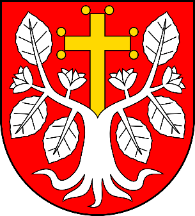 Gmina Milejewoul. Elbląska 47, 82-316 MilejewoSPECYFIKACJA  
WARUNKÓW ZAMÓWIENIA (SWZ)Dotyczy postępowania o udzielenie zamówienia publicznego pn. „Odbiór odpadów komunalnych od właścicieli nieruchomości zamieszkałych zlokalizowanych  na terenie Gminy Milejewo w latach 2024 – 2025”, prowadzonego w trybie podstawowym bez negocjacji Nr zamówienia:   RG.271.21.2023.MKH												ZatwierdzonoMilejewo, 22 listopada 2023 roku								/-/ Z-CA WÓJTA								Elżbieta LisowskaMilejewo, listopad 2023r.I. NAZWA ORAZ ADRES ZAMAWIAJĄCEGO 1.1Zamawiającym w postępowaniu o udzielenie zamówienia publicznego, którego dotyczy niniejsza SWZ, a zarazem „Zamawiającym” w rozumieniu przepisów ustawy z dnia 
11 września 2019 r. Prawo zamówień publicznych. (Dz. U. z 2023 poz. 1605
ze zm.) jest: Gmina Milejewo1.2Nazwa: Gmina MilejewoAdres: ul. Elbląska 47, 82-316 MilejewoNumer telefonu: 55 231 22 84Strona internetowa: www.milejewo.pl ; www.bip.milejewo.pl/Adres poczty elektronicznej: ugmilejewo@elblag.com.plGodziny urzędowania: poniedziałek, wtorek, czwartek  od 7:30 do 15:30 środa od 7:30 do 17:00, piątek od 7:30 do 14:00NIP: 578-30-33-342                                                                                  REGON: 1707476841.3 Zmiany i wyjaśnienia treści SWZ oraz inne dokumenty zamówienia bezpośrednio związane 
z postępowaniem o udzielenie zamówienia będą udostępniane na stronie internetowej: https://bip.milejewo.pl/II. OZNACZENIE POSTĘPOWANIA2.1Zamawiający opatrzył postępowanie znakiem: RG.271.21.2023.MKHZaleca się, aby Wykonawcy we wszelkich kontaktach z Zamawiającym powoływali się na ten znak. III. TRYB UDZIELENIA ZAMÓWIENIA3.1Postępowanie o udzielenie zamówienia publicznego, którego dotyczy niniejsza SWZ jest prowadzone w trybie podstawowym, na podstawie art. 275 pkt 1 ustawy z dnia 11 września 2019 r. Prawo zamówień publicznych (Dz. U. z 2023 poz. 1605 ze zm.)3.2 Zamawiający nie przewiduje wyboru najkorzystniejszej oferty z możliwością prowadzenia negocjacji.3.3 W zakresie nieuregulowanym w SWZ stosuje się przepisy ustawy z dnia 11 września 2019 r. – Prawo zamówień publicznych (Dz. U. z 2023 poz. 1605 ze zm.) wraz z aktami wykonawczymi do niniejszej ustawy.3.4Zamawiający przewiduje unieważnia postępowanie o udzielenie zamówienia, jeżeli cena lub koszt najkorzystniejszej oferty lub oferta z najniższą ceną przewyższa kwotę, którą zamawiający zamierza przeznaczyć na sfinansowanie zamówienia, chyba że zamawiający może zwiększyć tę kwotę do ceny lub kosztu najkorzystniejszej oferty – zgodnie z art. 255 pkt 3.IV. OPIS PRZEDMIOTU ZAMÓWIENIA4.1Nazwa zamówienia nadana przez Zamawiającego: „Odbiór odpadów komunalnych od właścicieli nieruchomości zamieszkałych zlokalizowanych  na terenie Gminy Milejewo w latach 2024 – 2025”,4.2 Nazwa i kod Wspólnego Słownika Zamówień (CPV): CPV: 90500000–2 wg CPV: Usługi związane z odpadamiCPV: 90511000–2 wg CPV: Usługi wywozu odpadówCPV: 90511300–5 wg CPV: Usługi zbierania śmieciCPV: 90.51.20.00–9 wg CPV: Usługi transportu odpadów4.3 Opis przedmiotu zamówienia:4.3.1Przedmiotem zamówienia jest usługa polegająca na odbieraniu odpadów komunalnych
z nieruchomości zamieszkałych zlokalizowanych na terenie Gminy Milejewo oraz dostarczanie do Zakładu Utylizacji Odpadów Sp. z o.o. w Elblągu ul. Mazurska 42,
82-300 Elbląg, w okresie od 1.01.2024 r. do 31.12.2025 r. 4.3.2Przedmiot i zakres zamówienia obejmuje:a)	odbiór od właścicieli nieruchomości, na których zamieszkują mieszkańcy następujących rodzajów odpadów komunalnych:kod odpadu: 20 01 01, nazwa odpadu: Papier i tektura;kod odpadu: 20 01 02, nazwa odpadu: Szkło;kod odpadu; 20 01 39, nazwa odpadu: Tworzywa sztuczne;kod odpadu: 20 01 40, nazwa odpadu: Metale;kod odpadu: 20 01 08 , nazwa odpadu: Odpady kuchenne ulegające biodegradacji;kod odpadu: 20 01 35*, nazwa odpadu: Zużyte urządzenia elektryczne i elektroniczne inne niż wymienione w 20 01 21 i 20 01 23 zawierające niebezpieczne składniki;kod odpadu: 20 01 36, nazwa odpadu: Zużyte urządzenia elektryczne i elektroniczne inne niż wymienione w 20 01 21, 20 01 23, 20 01 35;kod odpadu: 20 02 01, nazwa odpadu: Odpady ulegające biodegradacji;kod odpadu: 20 03 01, nazwa odpadu: Niesegregowane (zmieszane) odpady komunalne w tym odpady pozostałe po segregowaniu przez mieszkańca;kod odpadu: 20 03 07, nazwa odpadu: Odpady wielkogabarytowe;kod odpadu 20 01 99, nazwa odpadu: inne niewymienione frakcje zbierane w sposób selektywny (popiół);kod odpadu: 170107 nazwa odpadu: Zmieszane odpady z betonu, gruzu ceglanego, odpadowych materiałów ceramicznych i elementów wyposażenia inne niż wymienione 
w 17 01 06;kod odpadu: 170101 nazwa odpadu: odpady z betonu oraz gruz betonowy z rozbiórek i remontów;kod odpadu : 16 01 03 nazwa odpadu; zużyte opony;b)	transport odebranych odpadów komunalnych do Zakładu Utylizacji Odpadów
Sp. z o.o. w Elblągu ul. Mazurska 42.4.3.3Szczegółowy opis wykonywania przedmiotu zamówienia:Odbieranie odpadów komunalnych od właścicieli nieruchomości, na których zamieszkują mieszkańcy (według poniższego wykazu – tabela nr 1 będzie odbywało się 
w następujący sposób:Tab. 1 Szacunkowy wykaz miejsc świadczenia usług wg rejestru punktów adresowychodbieranie odpadów komunalnych zmieszanych, pozostałych po segregowaniu przez mieszkańca oraz zebranych w sposób selektywny (papier i tektura, opakowania
ze szkła, z tworzywa sztucznego, metalu, odpady ulegające biodegradacji, pozostałych wielomateriałowych odpadów opakowaniowych) polega na całorocznym opróżnianiu pojemników bądź worków ustawionych w miejscach/Punktach Gromadzenia Odpadów zgodnie z zatwierdzonym przez Zamawiającego Harmonogramem odbioru odpadów; odbieranie odpadów komunalnych wymienionych w lit. a obejmuje również odpady znajdujące się poza pojemnikami lub workami – w miejscach/Punktach Gromadzenia Odpadów;każdorazowo po opróżnieniu pojemników uprzątnięciu podlega miejsce/Punkt Gromadzenia Odpadów oraz jego bezpośrednie sąsiedztwo;Wykonawca odbiera odpady komunalne z nieruchomości:– Wykonawca nie ma obowiązku wchodzenia w celu odebrania odpadów na posesje zamknięte (chyba, że zostało uzgodnione z właścicielem posesji);– Wykonawca po odebraniu odpadów komunalnych odstawia pojemnik w miejsce poprzedniej lokalizacji;odebrane odpady komunalne należy przekazywać do Zakładu Utylizacji Odpadów
Sp. z o.o. w Elblągu ul. Mazurska 42 w godzinach od 6:00 do 17:00 w dni robocze oraz w sobotę od 6:00 do 13:00;odbieranie odpadów komunalnych należy wykonywać w terminach zgodnych                              z Harmonogramem, który będzie zatwierdzony przez Zamawiającego, w sposób ciągły, niezależnie od warunków atmosferycznych, pojazdami przystosowanymi
do odbierania poszczególnych frakcji odpadów komunalnych;w przypadku stwierdzenia przez Wykonawcę niezgodności zebranych przez właściciela nieruchomości odpadów z przeznaczeniem pojemnika, Wykonawca:– odbiera odpady i pozostawia ostrzeżenie właścicielowi nieruchomości w formie żółtej nalepki o wymiar ach 15 cm x 15 cm, naklejonej w widocznym miejscu na pojemniku z informacją o niedopełnieniu obowiązku selektywnego zbierania odpadów,– wprowadza notatkę do systemu Wykonawcy o niedopełnieniu obowiązku selektywnego zbierania odpadów,– dokumentuje stwierdzone nieprawidłowości poprzez wykonanie zdjęcia w formie cyfrowej, na którym zostanie wskazana data i godzina jego wykonania,– niezwłocznie przekazuje informację Zamawiającemu;Wykonawca odbiera wyselekcjonowane odpady komunalne w systemie workowym (żółty, zielony, niebieski, brązowy);Zamawiający zastrzega sobie możliwość awaryjnego odbioru odpadów komunalnych przez Wykonawcę:Wykonawca powiadomiony przez Zamawiającego telefonicznie lub emailem do godz. 12:00 odbierze odpady komunalne tego samego dnia,Wykonawca powiadomiony przez Zamawiającego telefonicznie lub emailem po godz. 12:00 odbierze odpady najpóźniej w dniu następnym,usługa awaryjnego odbioru odpadów obejmuje dni: od poniedziałku do soboty.2)	Odbieranie odpadów odbywać się będzie zgodnie z zatwierdzonym przez Zamawiającego Harmonogramem odbierania odpadów:segregowanych o kodach; 200101 papier i tektura, 200102, 200139, 200140 tworzywa sztuczne, metal, pozostałe wielomateriałowe odbywać się będzie poprzez odbieranie wystawionych ww. odpadów przez właścicieli przed swoimi nieruchomościami
co dwa tygodnie w okresie całego roku w systemie workowym, zgodnie
z zatwierdzonym przez Zamawiającego Harmonogramem;segregowanych o kodach 200108, 200201, nazwa odpadu: odpady zielone ulegające biodegradacji odbywać się będzie poprzez odbieranie wystawionych ww. odpadów przez właścicieli przed swoimi nieruchomościami co dwa tygodnie w okresie
od 1 maja do 31 października, natomiast w okresie od 1 listopada do 30 kwietnia raz
w miesiącu w systemie workowym, zgodnie z zatwierdzonym przez Zamawiającego Harmonogramem. Dodatkowo dla choinek wyznacza się termin odbioru w styczniu;segregowanych o kodzie 200307 odpady wielkogabarytowe, o kodzie 200136, nazwa odpadu: zużyte urządzenia elektryczne i elektroniczne inne niż wymienione w 200121, 200123, 200135, o kodzie 200135*, nazwa odpadu: zużyte urządzenia elektryczne
i elektroniczne inne niż wymienione w 200121 i 200123 zawierające niebezpieczne składniki, o kodzie: 160103 nazwa odpadu; zużyte opony, odbywać się będzie poprzez odbieranie wystawionych ww. odpadów przez właścicieli przed swoimi nieruchomościami trzy razy do roku w okresie od 1 marca do 30 listopada zgodnie z zatwierdzonym przez Zamawiającego Harmonogramem;segregowanych o kodzie 170101 nazwa odpadu: odpady betonu oraz gruz betonowy
z rozbiórek i remontów, o kodzie 170107 nazwa odpadu: zmieszane odpady z betonu, gruzu ceglanego, odpadowych materiałów ceramicznych i elementów wyposażenia inne niż wymienione w 170106, odbywać się będzie poprzez odbieranie wystawionych ww. odpadów przez właścicieli przed swoimi nieruchomościami (5 szt. na gospodarstwo domowe) dwa razy do roku w systemie workowym w okresie od 1 marca do 30 listopada zgodnie z zatwierdzonym przez Zamawiającego Harmonogramem;o kodzie 200301; niesegregowane (zmieszane) odpady komunalne w tym odpady pozostałe po segregowaniu przez mieszkańca odbywać się będzie z pojemników,
od właścicieli nieruchomości zabudowanej budynkiem mieszkalnym co dwa tygodnie zgodnie z zatwierdzonym harmonogramem, przy czym odbieranie następuje w ten sam dzień tygodnia;inne niż wyżej wymienione frakcje zbierane w sposób selektywny (popiół) o kodzie 20 01 99 odbywać się będzie z pojemników rozstawionych przez Wykonawcę przed posesjami nieruchomości, na których zamieszkują mieszkańcy na podstawie harmonogramu zatwierdzanego przez Zamawiającego co dwa tygodnie w okresie
od 1 października do 30 kwietnia, natomiast w okresie od 1 maja do 30 września raz
w miesiącu;ilości odpadów odebranych w 2022 roku:– niesegregowane (zmieszane) odpady komunalne		– 423,44 Mg– tworzywa sztuczne 						– 100,90 Mg– szkło 							–   70,08 Mg– papier i tektura						–   12,18 Mg– odpady ulegające biodegradacji				–   62,92 Mg– popiół						 	–   71,16 Mg– wielkogabaryty						–   43,01 MgSzacunkowa ilość odpadów w ciągu realizacji usługi wynosi 1400 Mg z możliwością ich zwiększenia o 10%. 
Podana ilość odbioru odpadów jest wielkością orientacyjną w celu sporządzenia oferty.Z tytułu ewentualnego zwiększenia ilości odebranych odpadów komunalnych w okresie realizacji usługi Zamawiający nie będzie ponosił dodatkowych kosztów.3)	Mycie i dezynfekcja pojemników na odpady – raz w roku w okresie letnim.4)	Obsługa festynu ekologicznego dla mieszkańców gminy Milejewo – raz w roku. Wykonawca zobowiązany będzie do dostarczenia, odbioru i transportu kontenerów KP–10 podczas festynu.5)	Wykonawca zobowiązany jest wyposażyć właścicieli nieruchomości jednorodzinnych w pojemniki do gromadzenia popiołu 110/120l w ilości ok. 600 szt. oraz budynki wielorodzinne w kontenery do gromadzenia popiołu KP – 2, KP–5, KP – 7 ok. 50 szt.6)	Harmonogram odbierania odpadów komunalnych od właścicieli nieruchomości:Wykonawca, po zawarciu umowy, na podstawie danych – załącznik nr 1 do wzoru Umowy – ZAŁĄCZNIK NR 5 do SWZ – zapozna się w terenie z przedmiotem zamówienia, zaktualizuje dane o miejscach/Punktach Gromadzenia Odpadów i pojemnikach oraz uzupełni dane o nieruchomościach nie ujętych przez Zamawiającego;Wykonawca, po zawarciu umowy zapozna się z obowiązującym na dzień 31 grudnia 2023 r. harmonogramem i jeżeli wystąpi taka konieczność sporządzi dla wszystkich nieruchomości korekty Harmonogramu odbierania odpadów komunalnych z uwzględnieniem obowiązujących dotychczas dni tygodnia/miesiąca odbioru poszczególnych rodzajów odpadów komunalnych:pozostałe po segregowaniu przez mieszkańca odpady komunalne/nie segregowane odpady komunalne,papier i tektura,opakowania ze szkła,opakowania z tworzywa sztucznego, metalu oraz pozostałych wielomateriałowych odpadów opakowaniowych,zielone i kuchenne ulegające biodegradacji,popiół,odpady wielkogabarytowe, zużyte urządzenia elektryczne i elektroniczne, zużyte opony – według terminów zaproponowanych przez Zamawiającego;odpady betonu oraz gruz betonowy z rozbiórek i remontów, zmieszane odpady
z betonu, gruzu ceglanego, odpadowych materiałów ceramicznych i elementów wyposażeniac)	częstotliwość:raz w tygodniu oznacza – stały dzień tygodnia, z wyjątkiem soboty i niedzieli,dwa razy w tygodniu – nie obowiązuje w czasie realizacji zamówienia,co dwa tygodnie oznacza – co 14 dni,jeden raz w miesiącu – oznacza ten sam dzień tygodnia w tym samym kolejnym tygodniu miesiąca ; np. pierwszy, drugi, trzeci wtorek miesiąca;d)	w przypadku, gdy odbiór przypada na dzień ustawowo wolny od pracy, wówczas Wykonawca dokona odbioru odpadów w dniu następnym lub poprzedzającym;e)	w uzasadnionych przypadkach, wynikających z nieprzewidzianych przez Wykonawcę okoliczności dopuszcza się jednorazową zmianę obowiązujących w Harmonogramie terminów odbioru odpadów komunalnych pod warunkiem, że Wykonawca poinformuje Zamawiającego telefonicznie lub e–mailem oraz właścicieli nieruchomości o zmianie terminu odbioru odpadów komunalnych;f)	Harmonogram powinien być sformułowany w sposób przejrzysty i zrozumiały; nie może zawierać dodatkowych informacji nie związanych z przedmiotem zamówienia; g)	Wykonawca zamieści na własnej stronie internetowej, w terminie 3 dni kalendarzowych od zatwierdzenia przez Zamawiającego Harmonogramu z podziałem na poszczególne rodzaje odpadów komunalnych i będzie udostępniał go przez cały okres trwania umowy oraz zaktualizuje harmonogram, po każdej akceptacji Zamawiającego;h)	Wykonawca dostarczy zarządcom nieruchomości oraz mieszkańcom zamieszkałym
w zabudowie jednorodzinnej wykazanym w załączniku nr 1 do umowy, zatwierdzony przez Zamawiającego Harmonogram w terminie 5 dni kalendarzowych
od zatwierdzenia go przez Zamawiającego. Harmonogram będzie uwzględniał podział na odbierane frakcje odpadów komunalnych.7)	Pojemniki do gromadzenia odpadów, z których Wykonawca zobowiązany jest odbierać odpady komunalne:a)	Wykonawca odbierający odpady komunalne od właścicieli nieruchomości, przez cały okres realizacji zamówienia, zobowiązany jest zaopatrzyć właścicieli nieruchomości zamieszkałych w pojemniki do gromadzenia popiołu w ilości ok 600 szt., kontenerów do gromadzenia popiołów KP–2, KP–5, KP–7, KP-10 ok. 50 szt., worki do gromadzenia odpadów komunalnych w ilości umożliwiającej zapewnienie właściwej segregacji (worek
za worek) oraz worki na gruz (5 szt. na gospodarstwo domowe). Właściciele nieruchomości zobowiązani są do posiadania pojemników na odpady zmieszane
o pojemności 110 l lub 120 l;b)	Rodzaje pojemników i worków do zbierania odpadów komunalnych gromadzonych selektywnie:pojemniki metalowe (na kółkach) na popiół 110/120l,worki o pojemności:70/80 litrów – opakowania ze szkła; 110 litrów/120 litrów – papier i tektura, opakowania z tworzyw sztucznych lub metalu, pozostałych wielomateriałowych opakowań, odpady zielone i ulegające biodegradacji; 801/50 kg – worki na gruz;c)	wskazane pojemniki oraz worki foliowe powinny spełniać wymagania obowiązujących Polskich Norm lub posiadają deklarację zgodności wystawioną przez producenta;d)	worki do selektywnego zbierania odpadów, swoją kolorystyką i umieszczonym napisem odpowiadają następującemu przeznaczeniu:niebieski (papier)   – do gromadzenie papieru i tektury,zielony (szkło)   – do gromadzenia opakowań ze szkła, żółty (tworzywa sztuczne) – do gromadzenia opakowań z tworzyw sztucznych, metalu oraz pozostałych wielomateriałowych opakowań,brązowy – do gromadzenia odpadów zielonych ulegających biodegradacji oraz odpadów kuchennych ulegających biodegradacji;e)	odpady komunalne będą odbierane z pojemników przystosowanych do gromadzenia tych odpadów lub z worków o grubości dostosowanej do ilości i rodzaju odpadów wykluczających rozerwanie się;f)	Wykonawca w celu uniknięcia nieuzasadnionych roszczeń ze strony właścicieli nieruchomości powinien własnym staraniem i na własny koszt przed rozpoczęciem opróżniania pojemników przeprowadzić ocenę stanu pojemników;g)	Wykonawca zobowiązany jest wymienić pojemnik do gromadzenia popiołu na nowy, jeżeli jego zły stan techniczny uniemożliwia dalsze wykorzystywanie go do gromadzenia odpadów i nie wynika z niewłaściwego użytkowania przez właściciela nieruchomości;h)	Wykonawca będzie prowadził przegląd pojemników 2 razy w roku i w uzasadnionych przypadkach poinformuje o konieczności ich wymiany, a w przypadku pojemników
do gromadzenia popiołu dokona wymiany na własny koszt;i)	Wykonawca zobowiązany jest udokumentować na żądanie Zamawiającego przed podpisaniem umowy posiadanie pojemników do gromadzenia popiołu i worków zgodnie z wymaganiami zamawiającego;j)	Wykonawca wyposaży nieruchomości w pojemniki do gromadzenia popiołu oraz
w worki do selektywnego zbierania odpadów, najpóźniej na 3 dni kalendarzowe przed terminem wskazanym w umowie jako dzień rozpoczęcia świadczenia usługi;k)	Wykonawca po zakończeniu umowy nie zabierze pojemników do gromadzenia popiołu nie wcześniej niż zostaną ustawione nowe pojemniki przez nowego wykonawcę i nie później niż 3 dni po zakończeniu umowy i wystawieniu pojemników przez nowego wykonawcę.8)	Wymagania dla pojazdów i urządzeń, którymi Wykonawca ma obowiązek realizować przedmiot zamówienia:a)	Wykonawca odbierający odpady komunalne od właścicieli nieruchomości, przez cały okres realizacji zamówienia, zobowiązany jest dysponować pojazdami sprawnymi technicznie, zarejestrowanymi i dopuszczonymi do ruchu drogowego, przystosowanymi do odbierania:odpadów pozostałych po segregowaniu bądź zmieszanych odpadów komunalnych,selektywnie zebranych odpadów komunalnych (z pojemników, w systemie workowym),mebli i innych odpadów wielkogabarytowych – pojazd bez funkcji kompaktującej,gruz/popiół – pojazdy typu bramowiec do odbioru kontenerów KP–2, KP–5, KP–7, KP–10 ; b)	pojazdy przeznaczone do realizacji zamówienia muszą:zostać czytelnie oznakowane poprzez umieszczenie w widocznym miejscu tabliczki
z napisem „Gmina Milejewo”,spełniać wymagania Rozporządzenia Ministra Środowiska z dnia 11 stycznia 2013 roku w sprawie szczegółowych wymagań w zakresie odbierania odpadów komunalnych od właścicieli nieruchomości (Dz.U. z 2013 r. poz. 122) w zakresie wyposażenia i wymagań technicznych umożliwiających odbieranie odpadów komunalnych od właścicieli nieruchomości oraz utrzymania odpowiedniego stanu sanitarnego pojazdów,pojazdy do zbierania odpadów niesegregowanych zmieszanych (śmieciarki) użyte
do odbioru odpadów zebranych w sposób selektywny powinny zostać czytelnie oznakowane,pojazdy do zbierania odpadów winny zostać wyposażone w urządzenia zapewniające komunikację głosową ze stanowiskiem dyspozytorskim Wykonawcy; c)	w przypadku wystąpienia awarii pojazdu, Wykonawca ma obowiązek zapewnić pojazd zastępczy o tych samych parametrach;d)	wykonawca o awarii pojazdu przeznaczonego do odbierania odpadów komunalnych ma obowiązek zawiadomić Zamawiającego telefonicznie lub emailem i podać numer rejestracyjny pojazdu zastępczego oraz dane techniczne pojazdu, którym będą wykonywane usługi;e)	Wykonawca wykona, udostępni i będzie utrzymywał przez cały okres trwania umowy w pełni sprawny system monitorowania pracy sprzętu oraz udostępni dane na żądania Zamawiającego w okresie 60 dni kalendarzowych po ustaniu umowy;f)	system monitorowania pracy sprzętu powinien znajdować się w bazie transportowej Wykonawcy i umożliwić Zamawiającemu:bieżące śledzenie pozycji pojazdów tj. sprawdzanie on–line statusu samochodów,automatyczne zapisywanie czynności odbioru odpadów z miejsc/Punktów Gromadzenia 	Odpadów,dostęp do wszystkich danych w systemie. Możliwe dopuszczalne opóźnienie
w aktualnych 	danych to 10 min. Dane historyczne muszą być dostępne przez 60 dni kalendarzowych.4.3.4Zaplecze techniczne – baza i stanowisko dyspozytorskie.Baza magazynowo transportowa Wykonawcy musi spełniać wymagania Rozporządzenia Ministra Środowiska z dnia 11 stycznia 2013 r. w sprawie szczegółowych wymagań w zakresie odbierania odpadów komunalnych od właścicieli nieruchomości (Dz. U. 2013 r., poz. 122).Wykonawca musi posiadać tytuł prawny do dysponowania nieruchomością, na której usytuowana jest baza magazynowo – transportowa.Wykonawca musi dysponować stanowiskiem dyspozytorskim, który będzie znajdował się na terenie bazy magazynowo – transportowej i musi ono być wyposażone
w system monitorowania pracy sprzętu.4.3.5Obowiązki Wykonawcy:Wykonawca odbieranie odpadów komunalnych będzie realizował: zgodnie z obowiązującymi przepisami prawa;zgodnie z wymaganiami określonymi w niniejszej SWZ;awaryjnie:tego samego dnia – w przypadku zgłoszenia telefonicznie lub mailem przez Zamawiającego do godz. 12:00,najpóźniej następnego dnia – w przypadku zgłoszenia telefonicznie lub mailem przez Zamawiającego po godz. 12:00,z należytą starannością, nie stwarzając uciążliwości dla mieszkańców gminy, w tym użytkowników dróg.Wykonawca zobowiązany jest przekazać wszystkie odebrane odpady komunalne
do Zakładu Utylizacji Odpadów Sp. z o.o. w Elblągu ul. Mazurska 42.W przypadku, gdy wskazana przez Zamawiającego Instalacja Przetwarzania Odpadów Komunalnych ulegnie awarii lub z innych przyczyn nie będzie mogła przyjmować odpadów Wykonawca jest zobowiązany w ramach obowiązującej ceny jednostkowej wywozu odpadów komunalnych, po otrzymaniu pisemnej dyspozycji
od Zamawiającego, dostarczyć odpady do instalacji zastępczej. Wykonawca zobowiązuje się do ustawienia w terminie 3 dni na wniosek Zamawiającego na nieruchomości, na której zamieszka mieszkaniec, pojemnika/pojemników do gromadzenia popiołu oraz zapewnienia odpowiedniej ilości worków do selektywnej zbiórki odpadów, na której zaczną powstawać odpady komunalne.Wykonawca ponosi pełną odpowiedzialność karną, cywilną i administracyjną
w stosunku do osób trzecich za wypadki i szkody spowodowane niewykonaniem lub nienależytym wykonaniem obowiązków wynikających z umowy.Wykonawca zobowiązuje się do przekazywania niezwłocznie informacji dotyczących realizacji Umowy na każde żądanie Zamawiającego, nie później niż w ciągu dwóch dni roboczych od dnia otrzymania zapytania.Przed wykonaniem usługi odbierania odpadów komunalnych z miejsc gromadzenia odpadów Wykonawca zobowiązany jest do kontroli rodzaju zebranych odpadów komunalnych i zgodności ich z przeznaczeniem pojemnika lub worka.Wykonawcę obowiązuje bezwzględny zakaz mieszania ze sobą poszczególnych rodzajów odpadów.Wykonawca zobowiązany jest podczas ważenia odpadów w Zakładzie Utylizacji Odpadów Sp. z o.o. w Elblągu do każdorazowego deklarowania rodzaju dostarczonych odpadów komunalnych i nazwy Gminy.Wykonawca zobowiązany jest do sporządzania kart przekazania odpadów zgodnie
z art. 69 ustawy z dnia 14 grudnia 2012 r. o odpadach (Dz. U. z 2023 r. poz. 1587
ze zm.). Wykonawca będąc na terenie Zakładu Utylizacji Odpadów Sp. z o. o. w Elblągu zobowiązany jest do przestrzegania Regulaminu porządkowego zakładu oraz dostosowania się do zaleceń pracowników Zakładu.Wykonawca zobowiązany jest do odbierania i transportu odpadów również
w przypadkach, kiedy dojazd do miejsc/Punktu Gromadzenia Odpadów komunalnych lub Zakładu Utylizacji Odpadów Sp. z o. o. w Elblągu będzie utrudniony, w szczególności z powodu prowadzonych remontów dróg, objazdów, uroczystości itp. W takich przypadkach nie przysługuje Wykonawcy roszczenie z tytułu wzrostu kosztów realizacji przedmiotu zamówienia. Wykonawca zobowiązany jest wykonać przedmiot zamówienia pojazdem o małych wymiarach umożliwiającym odbiór odpadów z miejsc/punktów gromadzenia odpadów, do których dojazd jest utrudniony z powodu: wąskich wjazdów, niskich bram, ograniczeń na drogach dotyczących dopuszczalnej masy całkowitej pojazdów, wiosennych roztopów, innych złych warunków atmosferycznych mających wpływ na stan nawierzchni drogi.Wykonawca ma obowiązek sporządzać sprawozdanie o masie odebranych odpadów komunalnych zgodnie z ustawą o ucpg (Dz. U z 2023 poz. 1469 ze zm.) oraz Rozporządzeniem Ministra Klimatu i Środowiska z dnia 9 grudnia 2022 r. w sprawie funkcjonowania Bazy danych o produktach i opakowaniach oraz o gospodarce odpadami (Dz.U. z 2023 r. poz. 1).Wykonawca wyznaczy koordynatora umowy, który będzie dostępny pod numerem telefonu w dni robocze od poniedziałku do piątku w godz. od 7:00 do 15:00.Wykonawca musi posiadać na dzień zawarcia umowy wpis do rejestru działalności regulowanej w Gminie Milejewo w zakresie odbioru odpadów komunalnych
na podstawie ustawy z dnia 13 września 1996 r. o utrzymaniu czystości i porządku
w gminach (Dz.U z 2023 poz. 1469 ze zm.).Zaleca się dokonanie wizji lokalnej. Zamawiający nie przewiduje zorganizowania wspólnej wizji lokalnej w terenie.Zamawiający informuje, że przewiduje udzielenie zamówień uzupełniających stanowiących nie więcej niż 50% wartości zamówienia podstawowego, polegających na odbieraniu odpadów komunalnych z nieruchomości zlokalizowanych na terenie Gminy Milejewo i ich transporcie do Zakładu Utylizacji Odpadów 
Sp. z o.o. w Elblągu, ul. Mazurska 42. Zamawiający informuje, że nie przewiduje udzielania zaliczek na poczet wykonania zamówienia.Wykonawca może powierzyć wykonanie części zamówienia Podwykonawcy. Zamawiający żąda wskazania przez Wykonawcę części zamówienia, której wykonanie powierzy Podwykonawcom.Wszystkie osoby, którym Wykonawca powierzył w realizacji przedmiotowego zamówienia wykonywanie następujących czynności: kierowcy pojazdów przystosowanych do odbioru odpadów komunalnych;wykonanie pozostałych prac będących przedmiotem zamówienia, muszą być zatrudnione przez Wykonawcę na podstawie umowy o pracę zawartej zgodnie z kodeksem pracy. Wykonawca na żądanie Zamawiającego zobowiązany jest do przedstawienia umów
o pracę pracowników zatrudnionych przy realizacji niniejszego zamówienia wraz
z oświadczeniami pracowników wyrażającym zgodę na przetwarzanie danych osobowych (wgląd do ich umów), w przypadku kontroli spełnienia wymagań określonych w opisie przedmiotu zamówienia.W przypadku ujawnienia w trakcie kontroli niespełnienia wymagań dotyczących zatrudnienia pracowników na umowę o pracę, Zamawiający naliczy kary umowne
w wysokości 0,1% wartości brutto umowy wykonania przedmiotu zamówienia,
za każdy dzień niespełnienia przedmiotowego wymogu przez Wykonawcę.V. TERMIN WYKONANIA ZAMÓWIENIA5.1Zamawiający przewiduje okres realizacji zamówienia na 24 miesiące od dnia 1 stycznia 2024 r. do 31 grudnia 2025 r. 5.2W przypadku braku możliwości wyłonienia Wykonawcy przed dniem 31 grudnia 2023 r. tj. w okresie obowiązywania umowy z dotychczasowym Wykonawcą, wynikającej z przeciągającej się procedury i konieczności udzielenia części zamówienia w trybie artykułu 214 ust. 1 pkt 7, okres realizacji właściwego zamówienia określonego w ust. 1 może ulec skróceniu.VI. PROJEKTOWANE POSTANOWIENIA UMOWY W SPRAWIE ZAMÓWIENIA PUBLICZNEGO, KTÓRE ZOSTANĄ WPROWADZONE DO TREŚCI UMOWY6.1Projektowane postanowienia umowy w sprawie zamówienia publicznego, które zostaną wprowadzone do treści umowy, określone zostały w załączniku nr 5 do SWZ.VII. INFORMACJE O ŚRODKACH KOMUNIKACJI ELEKTRONICZNEJ, PRZY UŻYCIU KTÓRYCH ZAMAWIAJĄCY BĘDZIE SIĘ KOMUNIKOWAŁ Z WYKONAWCAMI ORAZ INFORMACJE O WYMAGANIACH TECHNICZNYCH I ORGANIZACYJNYCH SPORZĄDZANIA, WYSYŁANIA I ODBIERANIA KORESPONDENCJI ELEKTRONICZNEJ7.1 Wszelkie informacje dotyczące postępowania, modyfikacje SWZ, ogłoszenie wyników itp. będą zamieszczane na stronie https://bip.milejewo.pl/, http://milejewo.pl/, https://ugmilejewo.ezamowienia.com/Komunikacja między Zamawiającym a Wykonawcami odbywa się przy użyciu: Platformy Zamówień Publicznych ZETOPZP: https://ugmilejewo.ezamowienia.com/W kwestiach spornych terminy liczone będą od dnia umieszczenia informacji
na stronie Zamawiającego. W razie konieczności Zamawiający przedłuży termin składania ofert w celu umożliwienia oferentom uwzględnienia w przygotowanych ofertach otrzymanych wyjaśnień lub zmian. 7.4Zamawiający nie będzie udzielał ustnych i telefonicznych informacji, wyjaśnień czy odpowiedzi na kierowane do Zamawiającego zapytania, w sprawach wymagających zachowania formy pisemnej. Korespondencja, która wpłynie do Zamawiającego
po godzinach jego urzędowania tj. poniedziałek, wtorek, czwartek – od godz. 7.30
do 15.30, środę – od godz. 7.30 do 17.00,piątek – od godz. 7.30 do 14.00 zostanie potraktowana tak jakby przyszła w dniu następnym.VIII. WSKAZANIE OSÓB UPRAWNIONYCH DO KOMUNIKOWANIA SIĘ 
Z WYKONAWCAMI8.1Zamawiający wyznacza następujące osoby do kontaktu z Wykonawcami:      - P. Aneta Witkowska – Kierownik Referatu Gospodarczego.      - P. Marta Kwiatkowska-Holz – Podinspektor w Referacie Gospodarczyme-mail: ugmilejewo@elblag.com.plIX. TERMIN ZWIĄZANIA OFERTĄ9.1Termin związania ofertą w przedmiotowym postępowaniu wynosi 30 dni. Bieg terminu związania ofertą rozpoczyna się wraz z upływem terminu składania ofert. 9.2.Przedłużenie terminu związania ofertą, o którym mowa w pkt. 9.1, wymaga złożenia przez Wykonawcę pisemnego oświadczenia o wyrażeniu zgody na przedłużenie terminu związania ofertą.X. INFORMACJE O WARUNKACH UDZIAŁU W POSTĘPOWANIU10.1Warunki udziału w postępowaniu:W postępowaniu o udzielenie zamówienia mogą wziąć udział Wykonawcy, którzy nie podlegają wykluczeniu i spełniają warunki udziału w postępowaniu dotyczące:1)    zdolności do występowania w obrocie gospodarczym,2)  uprawnień do prowadzenia określonej działalności gospodarczej lub zawodowej, o ile wynika to z odrębnych przepisów,3)  sytuacji ekonomicznej lub finansowej,4)  zdolności technicznej lub zawodowej.10.2Opis sposobu dokonywania oceny spełniania warunków udziału w postępowaniu:10.2.1Zdolność do występowania w obrocie gospodarczym.Zamawiający nie dokonuje w tym zakresie szczegółowego opisu sposobu dokonania oceny spełniania warunków udziału w postępowaniu.10.2.2Uprawnienia do prowadzenia określonej działalności gospodarczej lub zawodowej, o ile wynika to z odrębnych przepisów.Zamawiający określa, że ww. warunek zostanie spełniony, jeśli Wykonawca wykaże, że: a)	posiada wpis do rejestru działalności regulowanej prowadzonego przez Wójt Gminy Milejewo, o którym mowa w art. 9b ust. 2 ustawy z dnia 13 września 1996 r. o utrzymaniu czystości i porządku w gminach (Dz. U. z 2023 r., poz. 1469 ze zm.) w zakresie wszystkich rodzajów odpadów objętych zakresem niniejszego postępowania;b)	posiada wpis do Bazy Danych Odpadowych (BDO) rejestru podmiotów wprowadzających produkty,  produkty w opakowaniach i gospodarujących odpadami prowadzonego przez Marszałka Województwa na podstawie ustawy z dnia 14 grudnia 2012 roku o odpadach (Dz. U. z 2023 r., poz. 1587 ze zm.).10.2.3	Sytuacja ekonomiczna i finansowaZamawiający nie dokonuje w tym zakresie szczegółowego opisu sposobu dokonania oceny spełniania warunków udziału w postępowaniu.10.2.4	Zdolność techniczna lub zawodowa Zamawiający określa, że ww. warunek zostanie spełniony, jeśli Wykonawca wykaże, że:1)	 wykonał, a w przypadku świadczeń okresowych lub ciągłych wykonuje w okresie ostatnich 5 lat przed upływem terminu składania ofert, a jeżeli okres prowadzenia działalności jest krótszy – w tym okresie co najmniej jedną usługę polegające na odbiorze i zagospodarowaniu odpadów komunalnych w ilości min. 700 Mg/usługę - załącznik nr 3 do SWZ zgodnie z wymaganiami określonymi w pkt. 13.4.2.będzie posiadać lub dysponować sprzętem niezbędnym do realizacji przedmiotu zamówienia (Zał. nr 5 do SWZ) spełniającym wymagania określone w Rozporządzeniu Ministra Środowiska z dnia 11 stycznia 2013 r. w sprawie szczegółowych wymagań w zakresie odbierania odpadów komunalnych od właścicieli nieruchomości (Dz. U. z 2013 r. poz. 122) w ilości, co najmniej: - załącznik nr 4 do SWZ zgodnie z wymaganiami określonymi w pkt. 13.4.3.dwa pojazdy przystosowane do odbierania zmieszanych odpadów komunalnych spełniających wymagania normy minimum EURO VI,dwa pojazdy przystosowane do odbioru odpadów komunalnych selektywnych spełniających wymagania normy minimum EURO III, dwa pojazdy wyposażone w systemy bramowe (nie dopuszcza się stosowania pojazdów typu hakowiec) przystosowane do odbioru kontenerów KP–2, KP–5,KP–7, KP–10 spełniających wymagania normy minimum EURO VI,jeden pojazd o masie całkowitej do 3,5t przystosowany do odbioru odpadów komunalnych zmieszanych oraz selektywnych, jeden pojazd do odbiory odpadów komunalnych bez funkcji kompaktujących,jeden pojazd przystosowany do mycia pojemników spełniający wymagania normy minimum EURO V;będzie posiadać lub dysponować bazą magazynowo – transportową spełniającą wymagania określone w Rozporządzeniu Rady Ministra Środowiska z dnia
11 stycznia 2013 r. w prawie szczegółowych wymagań w zakresie odbierania odpadów komunalnych od właścicieli nieruchomości (Dz. U. z 2013 r. poz. 122);będzie posiadać lub dysponować pojemnikami i workami do zbiórki odpadów
w ilościach niezbędnych do realizacji zamówienia, o których mowa w SWZ.XI. PODSTAWY WYKLUCZENIA, O KTÓRYCH MOWA W ART. 108 UST. 111.1Z postępowania o udzielenie zamówienia wyklucza się Wykonawców, w stosunku do których zachodzi którakolwiek z okoliczności wskazanych w art. 108 ust. 1 ustawy Prawo zamówień publicznych.11.2Wykonawca może zostać wykluczony przez Zamawiającego na każdym etapie postępowania o udzielenie zamówienia, z zastrzeżeniem art. 110 ust. 2 i 3 ustawy Prawo zamówień publicznych. 11.3Wykluczenie Wykonawcy następuje zgodnie z art. 111 ustawy Prawo zamówień publicznych.XII. PODSTAWY WYKLUCZENIA, O KTÓRYCH MOWA W ART.109. UST. 112.1Zamawiający przewiduje wykluczenie Wykonawcy na podstawie art. 109 ust. 1 pkt. 4 ustawy Prawo zamówień publicznych, w stosunku do którego otwarto likwidację, ogłoszono upadłość, którego aktywami zarządza likwidator lub sąd, zawarł układ z wierzycielami, którego działalność gospodarcza jest zawieszona albo znajduje się on w innej tego rodzaju sytuacji wynikającej z podobnej procedury przewidzianej w przepisach wszczęcia tej procedury.XIII. OŚWIADCZENIA I DOKUMENTY, JAKIE ZOBOWIĄZANI SĄ DOSTARCZYĆ WYKONAWCY W CELU POTWIERDZENIA SPEŁNIANIA WARUNKÓW UDZIAŁU W POSTĘPOWANIU ORAZ WYKAZANIA BRAKU PODSTAW WYKLUCZENIA (PODMIOTOWE ŚRODKI DOWODOWE)13.1Do oferty Wykonawca zobowiązany jest dołączyć aktualne na dzień składania ofert oświadczenie o niepodleganiu wykluczeniu i spełnianiu warunków udziału w postępowaniu zgodnie z załącznikiem nr 2 do SWZ.13.2Informacje zawarte w oświadczeniu, o którym mowa w pkt. 13.1 stanowią wstępne potwierdzenie, że Wykonawca nie podlega wykluczeniu oraz spełnia warunki udziału 
w postępowaniu.13.3Zamawiający wzywa wykonawcę, którego oferta została najwyżej oceniona, do złożenia 
w wyznaczonym terminie, nie krótszym niż 5 dni od dnia wezwania, podmiotowych środków dowodowych, jeżeli wymagał ich złożenia w ogłoszeniu o zamówieniu lub dokumentach zamówienia, aktualnych na dzień złożenia.13.4Podmiotowe środki dowodowe wymagane od Wykonawcy obejmują:13.4.1Odpis lub informacja z Krajowego Rejestru Sądowego lub z Centralnej Ewidencji i Informacji o Działalności Gospodarczej w zakresie art. 109 ust. 1 pkt 4 ustawy Prawo zamówień publicznych, sporządzone nie wcześniej niż 3 miesiące przed jej złożeniem, jeżeli odrębne przepisy wymagają wpisu do rejestru lub ewidencji.13.4.2wykaz usług wykonanych a w przypadku świadczeń powtarzających się lub ciągłych również wykonywanych w okresie ostatnich 5 lat przed terminem składania ofert, a jeżeli okres prowadzenia działalności jest krótszy – w tym okresie, wraz z podaniem ich przedmiotu, dat wykonania i podmiotów, na rzecz których usługi zostały wykonane lub są wykonywane, oraz załączeniem dowodów określających, czy te usługi zostały wykonane lub są wykonywane należycie, przy czym dowodami, o których mowa, są referencje bądź inne dokumenty sporządzone przez podmiot, na rzecz którego usługi zostały wykonane, a w przypadku świadczeń powtarzających się lub ciągłych są wykonywane, a jeżeli wykonawca z przyczyn niezależnych od niego nie jest w stanie uzyskać tych dokumentów – oświadczenie wykonawcy; w przypadku świadczeń powtarzających się lub ciągłych nadal wykonywanych referencje bądź inne dokumenty potwierdzające ich należyte wykonywanie powinny być wystawione w okresie ostatnich 3 miesięcy przed terminem składania ofert zgodnie z wzorem stanowiącym załącznik nr 3 do SWZ.                                      W przypadku oferty składanej wspólnie warunek udziału w postępowaniu wystarczy, że spełnił co najmniej jeden z wykonawców składających ofertę wspólną.13.4.3wykaz sprzętu, który jest niezbędny do prawidłowego wykonania przedmiotu zamówienia wraz z informacja o podstawie dysponowania tym sprzętem przez Wykonawcę – załącznik nr 4 do SWZ;13.5Jeżeli Wykonawca ma siedzibę lub miejsce zamieszkania poza terytorium Rzeczypospolitej Polskiej, zamiast dokumentu, o których mowa w pkt. 13.4.1, składa dokument lub dokumenty wystawione w kraju, w którym Wykonawca ma siedzibę lub miejsce zamieszkania, potwierdzające odpowiednio, że nie otwarto jego likwidacji, nie ogłoszono jego upadłości, jego aktywami nie zarządza likwidator lub sąd, nie zawarł układu z wierzycielami, jego działalność gospodarcza nie jest zawieszona ani nie znajduje się on w innej tego rodzaju sytuacji wynikającej z podobnej procedury przewidzianej w przepisach miejsca wszczęcia tej procedury wystawiony nie wcześniej niż 3 miesiące przed jego złożeniem.13.6Jeżeli w kraju, w którym Wykonawca ma siedzibę lub miejsce zamieszkania, nie wydaje się dokumentów, o których mowa w pkt. 13.5 lub gdy dokumenty te nie odnoszą się do wszystkich przypadków wskazanych w SWZ, zastępuje się je odpowiednio w całości lub w części dokumentem zawierającym odpowiednio oświadczenie Wykonawcy, ze wskazaniem osoby albo osób uprawnionych do jego reprezentacji, lub oświadczenie osoby, której dokument miał dotyczyć, złożone pod przysięgą, lub, jeżeli w kraju, w którym Wykonawca ma siedzibę lub miejsce zamieszkania nie ma przepisów o oświadczeniu pod przysięgą, złożone przed organem sądowym lub administracyjnym, notariuszem, organem samorządu zawodowego lub gospodarczego właściwym ze względu na siedzibę lub miejsce zamieszkania Wykonawcy. Wymagania dotyczące terminu wystawienia dokumentów lub oświadczeń są analogiczne jak w pkt. 13.5.13.7Zamawiający nie wzywa do złożenia podmiotowych środków dowodowych, jeżeli:	1)	może je uzyskać za pomocą bezpłatnych i ogólnodostępnych baz danych, w szczególności rejestrów publicznych w rozumieniu ustawy z dnia 17 lutego 2005 r. o informatyzacji działalności podmiotów realizujących zadania publiczne, o ile wykonawca wskazał w oświadczeniu, o którym mowa w art. 125 ust. 1 ustawy Prawo zamówień publicznych dane umożliwiające dostęp do tych środków;	2)	podmiotowym środkiem dowodowym jest oświadczenie, którego treść odpowiada zakresowi oświadczenia, o którym mowa w art. 125 ust. 1 ustawy Prawo zamówień publicznych.	13.8Wykonawca nie jest zobowiązany do złożenia podmiotowych środków dowodowych, które zamawiający posiada, jeżeli wykonawca wskaże te środki oraz potwierdzi ich prawidłowość i aktualność.	13.9W zakresie nieuregulowanym ustawą Prawo zamówień publicznych lub niniejszą SWZ do oświadczeń i dokumentów składanych przez Wykonawcę w postępowaniu zastosowanie mają w szczególności przepisy rozporządzenia Ministra Rozwoju Pracy i Technologii z dnia 23 grudnia 2020 r. w sprawie podmiotowych środków dowodowych oraz innych dokumentów lub oświadczeń, jakich może żądać zamawiający od wykonawcy oraz rozporządzenia Prezesa Rady Ministrów z dnia 30 grudnia 2020 r. w sprawie sposobu sporządzania i przekazywania informacji oraz wymagań technicznych dla dokumentów elektronicznych oraz środków komunikacji elektronicznej w postępowaniu o udzielenie zamówienia publicznego lub konkursie.XIV. INFORMACJA DLA WYKONAWCÓW POLEGAJĄCYCH NA ZASOBACH INNYCH PODMIOTÓW, NA ZASADACH OKREŚLONYCH W ART. 118 USTAWY PRAWO ZAMÓWIEŃ PUBLICZNYCH ORAZ ZAMIERZAJĄCYCH POWIERZYĆ WYKONANIE CZĘŚCI ZAMÓWIENIA PODWYKONAWCOM14.1Wykonawca może w celu potwierdzenia spełniania warunków udziału w postępowaniu w stosownych sytuacjach oraz w odniesieniu do zamówienia lub jego części, polegać na zdolnościach technicznych lub zawodowych lub sytuacji finansowej lub ekonomicznej podmiotów udostępniających zasoby, niezależnie od charakteru prawnego łączących go z nimi stosunków prawnych.14.2W odniesieniu do warunków dotyczących wykształcenia, kwalifikacji zawodowych lub doświadczenia, Wykonawcy mogą polegać na zdolnościach podmiotów udostępniających zasoby, jeśli podmioty te wykonują roboty budowlane lub usługi, do realizacji których te zdolności są wymagane.14.3Wykonawca, który polega na zdolnościach lub sytuacji podmiotów udostępniających zasoby, składa wraz z ofertą, zobowiązanie podmiotu udostępniającego zasoby do oddania mu do dyspozycji niezbędnych zasobów na potrzeby realizacji danego zamówienia lub inny podmiotowy środek dowodowy potwierdzający, że wykonawca realizując zamówienie, będzie dysponował niezbędnymi zasobami tych podmiotów.14.4Zamawiający oceni, czy udostępnione Wykonawcy przez podmioty udostępniające zasoby zdolności techniczne lub zawodowe lub ich sytuacja finansowa lub ekonomiczna, pozwalają na wykazanie przez Wykonawcę spełniania warunków udziału w postępowaniu  o których mowa w art. 112 ust. 2 pkt 3 i 4 ustawy Prawo zamówień publicznych oraz zbada, czy nie zachodzą wobec tego podmiotu podstawy wykluczenia, które zostały przewidziane względem Wykonawcy.14.5Jeżeli zdolności techniczne lub zawodowe, sytuacja ekonomiczna lub finansowa podmiotu udostępniającego zasoby nie potwierdzają spełniania przez Wykonawcę warunków udziału w postępowaniu lub zachodzą wobec tego podmiotu podstawy wykluczenia, Zamawiający zażąda, aby Wykonawca w terminie określonym przez Zamawiającego zastąpił ten podmiot innym  podmiotem lub podmiotami albo wykazał, że samodzielnie spełnia warunki udziału w postępowaniu.14.6Wykonawca, w przypadku polegania na zdolnościach lub sytuacji podmiotów udostępniających zasoby, przedstawia, wraz z oświadczeniem, o którym mowa w art. 125 ust. 1 ustawy Prawo zamówień publicznych, także oświadczenie podmiotu udostępniającego zasoby, potwierdzające brak podstaw wykluczenia tego podmiotu oraz odpowiednio spełnianie warunków udziału w postępowaniu w zakresie, w jakim wykonawca powołuje się na jego zasoby.14.7Na wezwanie zamawiającego Wykonawca, który polega na zdolnościach lub sytuacji innych podmiotów na zasadach określonych w art. 118 ustawy Prawo zamówień publicznych, zobowiązany jest do przedstawienia w odniesieniu do tych podmiotów dokumentów wymienionych w Rozdziale XIII SWZ.14.8Zobowiązanie podmiotu udostępniającego zasoby potwierdza, że stosunek łączący Wykonawcę z podmiotami udostępniającymi zasoby gwarantuje rzeczywisty dostęp do tych zasobów oraz określa w szczególności:	zakres dostępnych Wykonawcy zasobów podmiotu udostępniającego zasoby;	sposób i okres udostępnienia Wykonawcy i wykorzystania przez niego zasobów podmiotu udostępniającego te zasoby przy wykonywaniu zamówienia;	czy i w jakim zakresie podmiot udostępniający zasoby, na zdolnościach którego Wykonawca polega w odniesieniu do warunków udziału w postępowaniu dotyczących wykształcenia, kwalifikacji zawodowych lub doświadczenia, zrealizuje roboty budowlane lub usługi, których wskazane zdolności dotyczą.14.9Podmiot, który zobowiązał się do udostępnienia zasobów zgodnie z  art. 118 ustawy PZP, odpowiada solidarnie z Wykonawcą, który polega na jego sytuacji finansowej lub ekonomicznej, za szkodę poniesioną przez Zamawiającego powstałą wskutek nieudostępnienia tych zasobów, chyba że za nieudostępnienie zasobów podmiot ten nie ponosi winy.14.10Wykonawca nie może, po upływie terminu składania ofert, powoływać się na zdolności lub sytuację podmiotów udostępniających zasoby, jeżeli na etapie składania ofert nie polegał on w danym zakresie na zdolnościach lub sytuacji podmiotów udostępniających zasoby.XV. INFORMACJA DLA WYKONAWCÓW WSPÓLNIE UBIEGAJĄCYCH SIĘ O UDZIELENIE ZAMÓWIENIA (SPÓŁKI CYWILNE/KONSORCJA)15.1Wykonawcy mogą wspólnie ubiegać się o udzielenie zamówienia. W takim przypadku Wykonawcy ustanawiają pełnomocnika do reprezentowania ich w postępowaniu albo do reprezentowania i zawarcia umowy w sprawie zamówienia publicznego. Pełnomocnictwo winno być załączone do oferty. 15.2W przypadku Wykonawców wspólnie ubiegających się o udzielenie zamówienia, oświadczenia, o których mowa w Rozdziale XIII pkt. 13.1 SWZ, składa każdy z Wykonawców. Oświadczenia te potwierdzają brak podstaw wykluczenia oraz spełnianie warunków udziału w zakresie, w jakim każdy z Wykonawców wykazuje spełnianie warunków udziału w postępowaniu.15.3Wykonawcy wspólnie ubiegający się o udzielenie zamówienia dołączają do oferty oświadczenie, z którego wynika, które roboty budowlane/dostawy/usługi wykonają poszczególni Wykonawcy.15.4Oświadczenia i dokumenty potwierdzające brak podstaw do wykluczenia z postępowania składa każdy z Wykonawców wspólnie ubiegających się o zamówienie. XVI. OPIS SPOSOBU PRZYGOTOWANIA OFERTY16.1Oferta wraz z załącznikami musi być złożona w postaci elektronicznej w systemie informatycznym dostępnym pod adresem: https://ugmilejewo.ezamowienia.com/16.2Oferta wraz z załącznikami powinna być sporządzona w języku polskim w formie elektronicznej lub w postaci elektronicznej oraz opatrzona kwalifikowanym podpisem elektronicznym, podpisem zaufanym lub podpisem osobistym 16.3Do przygotowania oferty konieczne jest posiadanie przez osobę upoważnioną do reprezentowania Wykonawcy kwalifikowanego podpisu elektronicznego, podpisu osobistego lub podpisu zaufanego.16.4Jeśli oferta zawiera informacje stanowiące tajemnicę przedsiębiorstwa w rozumieniu ustawy z dnia 16 kwietnia 1993 r. o zwalczaniu nieuczciwej konkurencji (Dz. U. z 2022 r. poz. 1233 ze zm.), Wykonawca powinien nie później niż w terminie składania ofert, zastrzec, że nie mogą one być udostępnione oraz wskazać, iż zastrzeżone informacje stanowią tajemnicę przedsiębiorstwa.16.5Wszelkie informacje stanowiące tajemnicę przedsiębiorstwa w rozumieniu ustawy z dnia 16 kwietnia 1993 r. o zwalczaniu nieuczciwej konkurencji (Dz. U. z 2019 r. poz. 1010 ze zm.), które Wykonawca zastrzeże jako tajemnicę przedsiębiorstwa, powinny zostać złożone w osobnym pliku wraz z jednoczesnym zaznaczeniem polecenia „Załącznik stanowiący tajemnicę przedsiębiorstwa”, a następnie wraz z plikami stanowiącymi jawną część należy ten plik zaszyfrować. Wykonawca zobowiązany jest wraz z przekazaniem tych informacji wykazać spełnienie przesłanek określonych  w art. 11 ust. 2 ustawy z dnia 16 kwietnia 1993 r. o zwalczaniu nieuczciwej konkurencji. Zaleca się, aby uzasadnienie zastrzeżenia informacji jako tajemnicy przedsiębiorstwa było sformułowane w sposób umożliwiający jego udostępnienie. Zastrzeżenie przez Wykonawcę tajemnicy przedsiębiorstwa bez uzasadnienia będzie traktowane przez Zamawiającego jako bezskuteczne ze względu na zaniechanie przez Wykonawcę podjęcia niezbędnych działań w celu zachowania poufności objętych klauzulą informacji zgodnie  z postanowieniami art. 18 ust. 3 ustawy Prawo zamówień publicznych.16.6Do oferty należy dołączyć oświadczenie o niepodleganiu wykluczeniu i spełnianiu warunków udziału w postępowaniu w postaci elektronicznej opatrzone kwalifikowanym podpisem elektronicznym, podpisem zaufanym lub podpisem osobistym, a następnie zaszyfrować wraz z plikami stanowiącymi ofertę.16.7Do przygotowania oferty zaleca się wykorzystanie formularza oferty, którego wzór stanowi załącznik nr 1 do SWZ. W przypadku, gdy Wykonawca nie korzysta z przygotowanego przez Zamawiającego wzoru, w treści oferty należy zamieścić wszystkie informacje wymagane w formularzu ofertowym.16.8Oferta musi zawierać następujące oświadczenia i dokumenty:1) wypełniony formularz ofertowy sporządzony z wykorzystaniem wzoru stanowiącego załącznik nr 1 do SWZ2) aktualne na dzień składania ofert oświadczenie o niepodleganiu wykluczeniu z postępowania i spełnianiu warunków udziału w postępowaniu - załącznik nr 2 do SWZ 3)	zobowiązanie innego podmiotu, o którym mowa w Rozdziale XIV pkt. 14.3 SWZ (jeżeli dotyczy);4) 	dokumenty, z których wynika prawo do podpisania oferty:a)	odpis z właściwego rejestru lub z Centralnej Ewidencji i Informacji o Działalności Gospodarczej w celu weryfikacji osób uprawnionych do reprezentowania Wykonawcy, tym samym składania oświadczeń woli;b)	pełnomocnictwo upoważniające do złożenia oferty, o ile ofertę składa pełnomocnik;c)	pełnomocnictwo dla pełnomocnika do reprezentowania w postępowaniu Wykonawców wspólnie ubiegających się o udzielenie zamówienia – dotyczy ofert składanych przez Wykonawców wspólnie ubiegających się o udzielenie zamówienia.16.9Zamawiający zaleca ponumerowanie stron oferty.16.10Pełnomocnictwo do złożenia oferty musi być złożone w oryginale w takiej samej formie, jak składana oferta (tj. w formie elektronicznej lub postaci elektronicznej opatrzonej podpisem zaufanym lub podpisem osobistym). Dopuszcza się także złożenie elektronicznej kopii (skanu) pełnomocnictwa  sporządzonego uprzednio w formie pisemnej, w formie elektronicznego poświadczenia stosownie do art. 97 § 2 ustawy z dnia 14 lutego 1991 r. – Prawo o notariacie, które to poświadczenie notariusz opatruje kwalifikowanym podpisem elektronicznym, bądź też poprzez opatrzenie skanu pełnomocnictwa sporządzonego uprzednio w formie pisemnej kwalifikowanym podpisem. Elektroniczna kopia pełnomocnictwa nie może być uwierzytelniona przez upełnomocnionego.16.11Jeżeli Wykonawca nie złoży przedmiotowych środków dowodowych lub złożone przedmiotowe środki dowodowe będą niekompletne, Zamawiający wezwie do ich złożenia lub uzupełnienia w wyznaczonym terminie.16.12Postanowień pkt 11 nie stosuje się, jeżeli przedmiotowy środek dowodowy służy potwierdzeniu zgodności z cechami lub kryteriami określonymi w opisie kryteriów oceny ofert lub, pomimo złożenia przedmiotowego środka dowodowego, oferta podlega odrzuceniu albo zachodzą przesłanki unieważnienia postępowania.16.13 Podmiotowe środki dowodowe, przedmiotowe środki dowodowe oraz inne dokumenty lub oświadczenia, sporządzone w języku obcym przekazuje się wraz z tłumaczeniem na język polski.XVII. SPOSÓB ORAZ TERMIN SKŁADANIA OFERT17.1Wymogi dotyczące aplikacji:Komunikacja między Zamawiającym a Wykonawcami: W postępowaniu o udzielenie zamówienia komunikacja między Zamawiającym a Wykonawcami odbywa się przy użyciu:(1) Platformy Zamówień Publicznych ZETOPZP:  https://ugmilejewo.ezamowienia.com/ Korzystanie z Platformy jest bezpłatne.Instrukcja Użytkownika - korzystania z Platformy Zamówień Publicznych ZETOPZP znajduje się na Portalu, w zakładce „Pomoc”.Wykonawca przystępując do postępowania o udzielenie zamówienia publicznego,
tj. bezpłatnie rejestrując się lub logując, w przypadku posiadania konta w Platformie Zamówień Publicznych ZETOPZP, akceptuje warunki korzystania z Platformy, określone w Regulaminie zamieszczonym na stronie internetowej  https://ugmilejewo.ezamowienia.com/ oraz uznaje go za wiążący.17.2Ogólne zasady korzystania z Platformy:zgłoszenie do postępowania wymaga zalogowania Wykonawcy do Systemu
na subdomenie  https://ugmilejewo.ezamowienia.com/#/authentication/login  Wykonawca aby przystąpić do postępowania musi założyć konto
na Platformie  https://ugmilejewo.ezamowienia.com/#/authentication/register  gdzie zostanie powiadomiony o możliwości zalogowania lub do założenia bezpłatnego konta. Wykonawca zakłada konto wykonując kroki procesu rejestracyjnego; podaje adres e-mail, otrzymuje link aktywacyjny a następnie ustanawia hasło;Proces rejestracji Wykonawcy jest w pełni automatyczny, po zarejestrowaniu należy podać dane firmy, którą osoba zakładająca konto reprezentuje.Po założeniu konta Wykonawca ma możliwość złożenia Oferty w postępowaniu. Komunikacja między Zamawiającym a Wykonawcami, w szczególności zawiadomienia oraz informacje, przekazywane są w formie elektronicznej
za pośrednictwem Platformy i powiadomień mailowych.Zamawiający, zgodnie z art. 67 Ustawy z dnia 11 września 2019 r. – Prawo zamówień publicznych (t.j. Dz.U. z 2023 r. poz. 1605 ze zm.) określa następujące wymagania techniczne i organizacyjne sporządzania, wysyłania i odbierania korespondencji elektronicznej przy wykorzystaniu Platformy Zakupowej, tj.:stały dostęp do sieci Internet o gwarantowanej przepustowości nie mniejszej niż 512 kb/s;Komputer klasy PC lub MAC, o następującej konfiguracji: pamięć min 2GB Ram, procesor Intel IV 2GHZ, jeden z systemów operacyjnych - MS Windows 10,
Mac Os x 10.4, Linux, lub ich nowsze wersje;zainstalowana dowolna przeglądarka internetowa najlepiej najnowszej dostępnej wersji obsługująca TLS 1.2 z wyjątkiem Internet Explorer;Włączona obsługa JavaScript;Zainstalowany program Acrobat Reader lub inny obsługujący pliki w formacie: .pdf.;podłączony lub wbudowany do komputera czytnik karty kryptograficznej wydanej przez wystawcę certyfikatu używanego przez Wykonawcę.Zamawiający, zgodnie z §11 ust. 2 Rozporządzenia Prezesa Rady Ministrów z dnia
30 grudnia 2020 r. w sprawie sposobu sporządzania i przekazywania informacji oraz wymagań technicznych dla dokumentów elektronicznych oraz środków komunikacji elektronicznej w postępowaniu o udzielenie zamówienia publicznego lub konkursie (Dz.U. z 2020 r. poz. 2452) podaje następujące informacje na temat specyfikacji połączenia, formatu przesyłanych danych oraz szyfrowania i oznaczania czasu przekazania i odbioru danych:dopuszczalne formaty przesyłanych danych, tj. plików o wielkości do 100 MB
w formatach: .doc, .pdf, .zip, .docx, .xls, .xlsx, .rar, .7zip, .jpg, .jpeg, .png, .txt, .tiff, .xades, .sig,informacje na temat kodowania i czasu odbioru danych: - plik załączony przez Wykonawcę na Platformie Zamówień Publicznych ZETOPZP i zapisany, widoczny jest w Systemie, jako zaszyfrowany – format kodowania UTF8. Możliwość otworzenia pliku dostępna jest dopiero po odszyfrowaniu przez Zamawiającego
po upływie terminu składania ofert;Oznaczenie czasu odbioru danych przez Platformę stanowi datę oraz dokładny czas (hh:mm:ss) generowany wg czasu platformy Microsoft Azure, który jest synchronizowany
ze znacznikiem czasu UTC.Wykonawca powinien dokładnie zapoznać się z niniejszą SWZ i złożyć ofertę zgodnie z jej wymaganiami.17.3Ofertę wraz z wymaganymi załącznikami należy złożyć w terminie do 4 grudnia 2023r. do godz. 10:00.17.4Wykonawca może złożyć tylko jedną ofertę.17.5Zamawiający odrzuci ofertę złożoną po terminie składania ofert.17.6Wykonawca po upływie terminu do składania ofert nie może wycofać złożonej oferty.XVIII. TERMIN OTWARCIA OFERT18.1Otwarcie ofert nastąpi w dniu 4 grudnia 2023 r. o godzinie 10:15.18.2Otwarcie ofert jest niejawne.18.3Zamawiający, najpóźniej przed otwarciem ofert, udostępnia na stronie internetowej prowadzonego postępowania informację o kwocie, jaką zamierza przeznaczyć na sfinansowanie zamówienia.18.4Zamawiający, niezwłocznie po otwarciu ofert, udostępnia na stronie internetowej prowadzonego postępowania informacje o:a) nazwach albo imionach i nazwiskach oraz siedzibach lub miejscach prowadzonej działalności gospodarczej albo miejscach zamieszkania Wykonawców, których oferty zostały otwarte,b) cenach lub kosztach zawartych w ofertach.18.5W przypadku wystąpienia awarii systemu teleinformatycznego, która spowoduje brak możliwości otwarcia ofert w terminie określonym przez Zamawiającego, otwarcie ofert nastąpi niezwłocznie po usunięciu awarii.18.6Zamawiający poinformuje o zmianie terminu otwarcia ofert na stronie internetowej prowadzonego postępowania.XIX. SPOSÓB OBLICZENIA CENY19.1Wykonawcy winni podać cenę jednostkową za 1 Mg odebranych odpadów komunalnych na formularzu ofertowym stanowiącym zał. nr 1 do SWZ.19.2Cenę oferty należy podać liczbowo i słownie w kwocie netto i brutto z dokładnością do dwóch miejsc po przecinku. Cena przedmiotu zamówienia stanowi całkowity ogólny koszt wykonania usługi, jak również inne, niezbędne do wykonania przedmiotu zamówienia m. in. udostępnienie pojemników, utrzymanie systemu monitorowania, wyposażenia punktu dyspozytorskiego, dostarczania harmonogramów mieszkańcom itp. przy zachowaniu wszystkich wymogów i standardów określonych w rozdziale XX SWZ. Koszty należy obliczyć uwzględniając zakres rzeczowy zamówienia określony w opisie przedmiotu zamówienia oraz ewentualne ryzyko wynikające z okoliczności, których nie można było przewidzieć w chwili zawierania umowy. 19.3Sposób obliczenia ceny brutto: do ceny netto należy dodać kwotę VAT. Podstawą
do wyliczenia ceny ofertowej powinna być dla Wykonawcy jego własna, oparta
na rachunku ekonomicznym kalkulacja. 19.4Kryterium ceny obliczone będzie według wzoru opisanego dokładnie w rozdziale XX niniejszej SWZ.19.5Przed złożeniem oferty Zamawiający zaleca dokładnie i szczegółowo zapoznać
się z warunkami realizacji przedmiotu zamówienia. 19.6Przed złożeniem oferty Zamawiający zaleca dokładnie i szczegółowo zapoznać
się z warunkami realizacji przedmiotu zamówienia. 19.7Rozliczenia między Zamawiającym a Wykonawcą będą prowadzone w złotych polskich (PLN). 19.8Zamawiający nie przewiduje rozliczenia w walutach obcych. XX. OPIS KRYTERIÓW OCENY OFERT WRAZ Z PODANIEM WAG TYCH KRYTERIÓW I SPOSOBU OCENY OFERTY20.1Zamawiający porówna i oceni na podstawie kryteriów merytorycznych, o których mowa 
w niniejszym rozdziale, jedynie oferty nie odrzucone.20.2Oferty oceniane będą według kryterium: Cena oferty – 60% – oferta z najniższa ceną za wykonanie zamówienia albo jej korektą dokonaną w trybie i na warunkach określonych w art. 226 ust. 1 pkt 10 ustawy PZPDodatkowe usługi – 20%Ochrona środowiska – emisja spalin; posiadanie i wykorzystywanie do wykonania zamówienia samochodów spełniających normy emisji spalin EURO VI – 20 %20.3Oferty oceniane będą wg poniższych parametrów:Dla kryterium cena najkorzystniejszą jest najniższa cena ofertowa.Oferta z najniższą ceną ofertową otrzyma 60 punktów. Pozostałe oferty otrzymają punkty zgodnie z poniższym wyliczeniem:Najniższa cena ofertowaPa = –––––––––––––––––––––––––––––––––––––––– x 100 x 60%.Cena ofertowa ocenianej ofertyb)	Dla kryterium „dodatkowe usługi” usługi nie objęte przedmiotem niniejszego zamówienia, tj. deklaracja wykonania usług z zakresu określonego ucpg mającej bezpośredni związek z przedmiotem zamówienia i mogącej pozytywnie wpłynąć na jakość wykonywanego zamówienia (np. edukacja ekologiczna mieszkańców, dodatkowy odbiór odpadów, mycie pojemników do zbiórki odpadów zmieszanych, itp.). Poszczególnym usługom zostaną przypisane 2 punkty za każdą usługę dodatkową wyszczególnioną przez Wykonawcę w wykazie zgodnie z załącznikiem nr 1 do oferty.W sytuacji gdy Wykonawca nie zaproponuje usługi dodatkowej objętej przedmiotem niniejszego zamówienia z tytułu niniejszego kryterium otrzyma 0 punktówOferta z najwyższą liczbą dodatkowych usług do wykonania usługi objętej przedmiotem niniejszego zamówienia otrzyma 20 punktów. Pozostałe oferty otrzymają proporcjonalnie mniej punktów, zgodnie z poniższym wyliczeniem:Oferowana usługa dodatkowa (Liczba punktów)Pb = –––––––––––––––––––––––––––––––––––––––––––––––––––––––––––– x 100 x 20%Maksymalna liczba wskazanych usług dodatkowych (Liczba punktów)Oferowana liczba usług w ocenianej ofercie to dwukrotna liczba punktów uzyskana
za dodatkowe usługi zaoferowane przez Wykonawcę w ocenianej ofercie.Maksymalna liczba to najwyższa liczba punktów za oferowane usługi spośród złożonych ofert.c)	Dla kryterium Ochrona Środowiska – normy emisji spalin, zmniejszanie śladu węglowego, zrównoważony rozwój. Poszczególnym ofertom zostaną przypisane punkty za normy emisji spalin jakie spełniają pojazdy wyszczególnione przez Wykonawcę w wykazie zgodnie z załącznikiem nr 2 do oferty.Za każdy pojazd wykorzystywany do transportu odpadów w trakcie realizacji zamówienia o emisji spalin określonych normą EURO VI – 2 pktOferta z najwyższą liczbą punktów otrzyma 20 punktów. Pozostałe oferty otrzymają proporcjonalnie mniej punktów, zgodnie z poniższym wyliczeniem:Liczba punktów za wskazane pojazdy o podwyższonych normach emisji spalinPc = ––––––––––––––––––––––––––––––––––––––––––––––––––––––––––– x 100 x 20%                               Maksymalna liczba punktów za wskazane pojazdy o podwyższonych normach emisji spalinW sytuacji gdy Wykonawca nie wskaże pojazdu o w/w normach emisji spalin z tytułu niniejszego kryterium otrzyma 0 punktów.W celu wyboru oferty najkorzystniejszej, Zamawiający posługiwać się będzie następującym wzorem:P = Pa + Pb+ PcZamawiający udzieli zamówienia, temu Wykonawcy, którego oferta zostanie uznana
za najkorzystniejszą, tj. otrzyma w sumie najwyższą ilość punktów.Ocena, porównanie i wybór najkorzystniejszej oferty zostanie dokonana na podstawie ustalonych kryteriów, o których mowa wyżej.20.4Jeżeli nie można wybrać oferty najkorzystniejszej z uwagi na to, że dwie lub więcej ofert przedstawia taki sam bilans ceny i innych kryteriów oceny ofert, Zamawiający spośród tych ofert wybierze ofertę z niższą ceną.20.5Zamawiający poprawi w ofercie oczywiste omyłki pisarskie, oczywiste omyłki rachunkowe z uwzględnieniem konsekwencji rachunkowych dokonanych poprawek oraz inne omyłki polegające na niezgodności oferty z treścią SWZ, niepowodujące istotnych zmian w treści oferty, niezwłocznie zawiadamiając o tym Wykonawcę, którego oferta została poprawiona.20.6Zamawiający informuje, że jeżeli zostanie złożona oferta, której wybór prowadziłby do powstania obowiązku podatkowego Zamawiającego zgodnie z przepisami o podatku od towarów i usług w zakresie dotyczącym wewnątrzwspólnotowego nabycia towarów, Zamawiający w celu oceny takiej oferty dolicza do przedstawionej w niej ceny podatek od towarów i usług, który miałby obowiązek wpłacić zgodnie z obowiązującymi przepisami.20.7Zamawiający informuje, iż nie przewiduje możliwości prowadzenia rozliczeń między zamawiającym a wykonawcą w walutach obcych.20.8Cena określona przez oferenta zostanie ustalona na cały okres realizacji zamówienia
i nie będzie podlegała zmianie, z wyjątkiem odpowiednich zapisów w umowie.W sytuacji, gdy Wykonawca, którego oferta została oceniona jako najkorzystniejsza, nie przedłoży na wezwanie Zamawiającego stosownych dokumentów, na skutek czego zostanie on wykluczony z postępowania lub jego oferta zostanie odrzucona, Zamawiający dokona ponownej oceny ofert wraz z przeliczeniem punktacji w ramach kryteriów oceny ofert
i wezwie kolejnego Wykonawcę, którego oferta została oceniona jako najkorzystniejsza
do złożenia stosownych dokumentów.Punktacja przyznawana ofertom w poszczególnych kryteriach będzie liczona z dokładnością do dwóch miejsc po przecinku. Najwyższa liczba punktów wyznaczy najkorzystniejszą ofertę.20.9Zamawiający nie przewiduje przeprowadzenia dogrywki w formie aukcji elektronicznej.20.10W toku badania i oceny ofert Zamawiający może żądać od Wykonawców wyjaśnień dotyczących treści złożonych przez nich ofert lub innych składanych dokumentów lub oświadczeń. Wykonawcy są zobowiązani do przedstawienia wyjaśnień w terminie wskazanym przez Zamawiającego.20.11Zamawiający wybiera najkorzystniejszą ofertę w terminie związania ofertą określonym w SWZ.20.12Jeżeli termin związania ofertą upłynie przed wyborem najkorzystniejszej oferty, Zamawiający wezwie Wykonawcę, którego oferta otrzymała najwyższą ocenę, do wyrażenia, w wyznaczonym przez Zamawiającego terminie, pisemnej zgody na wybór jego oferty.20.13W przypadku braku zgody, o której mowa w pkt. 20.12, oferta podlega odrzuceniu, a Zamawiający zwraca się o wyrażenie takiej zgody do kolejnego Wykonawcy, którego oferta została najwyżej oceniona, chyba że zachodzą przesłanki do unieważnienia postępowania.XXI. INFORMACJE O FORMALNOŚCIACH, JAKIE MUSZĄ ZOSTAĆ DOPEŁNIONE PO WYBORZE OFERTY W CELU ZAWARCIA UMOWY W SPRAWIE ZAMÓWIENIA PUBLICZNEGO21.1Zamawiający powiadomi Wykonawcę, którego oferta została wybrana jako najkorzystniejsza, o terminie i miejscu zawarcia umowy w sprawie zamówienia publicznego. 21.2O ile zostanie wybrana oferta złożona przez Wykonawców występujących wspólnie, umowa regulująca ich współpracę winna być złożona w terminie wyznaczonym przez Zamawiającego. 21.3Dokładny termin zawarcia umowy w sprawie zamówienia publicznego zostanie wyznaczony przez Zamawiającego z zachowaniem przepisów ustawy Prawo zamówień publicznych. 21.4Osoba bądź osoby reprezentujące Wykonawcę przy podpisaniu umowy powinny posiadać 
i przedstawić dokumenty potwierdzające ich umocowanie do podpisania umowy, o ile umocowanie to nie będzie wynikać z pełnomocnictwa załączonego do oferty czy do wniosku o dopuszczenie do udziału w przetargu lub z dokumentów załączonych do oferty czy wniosku o dopuszczenie do udziału w przetargu. 21.5Jeżeli Wykonawca, którego oferta została oceniona jako „najkorzystniejsza w postępowaniu” uchyla się od zawarcia umowy, Zamawiający może zbadać, czy nie podlega wykluczeniu oraz czy spełnia warunki udziału w postępowaniu wykonawca, który złożył ofertę najwyżej ocenianą spośród pozostałych ofert.21.6Zawarcie umowy z podwykonawcą na zakres podany w Ofercie Wykonawcy lub jego część wymaga pisemnej zgody Zamawiającego. Stosowny wniosek o zgodę na zawarcie umowy z podwykonawcą wymaga przedstawienia Zamawiającemu przez Wykonawcę umowy z podwykonawcą lub projektu umowy (zawierającego określenie kwoty należnej podwykonawcy, warunków odbioru i płatności oraz terminu zakończenia robót). Jeżeli Zamawiający w terminie 14 dni od przedstawienia mu przez Wykonawcę pisemnej umowy lub projektu umowy z podwykonawcą lub dalszym podwykonawcą, nie wyrazi na piśmie zastrzeżeń lub sprzeciwu, uważa się, że wyraził zgodę na zawarcie umowy.21.7Wykonawca zobowiązuje się do ubezpieczenia od odpowiedzialności cywilnej w zakresie prowadzonej działalności gospodarczej w wysokości nie mniejszej niż 500.000,00 złXXII. POUCZENIE O ŚRODKACH OCHRONY PRAWNEJ PRZYSŁUGUJĄCYCH WYKONAWCY22.1Wykonawcy, a także innemu podmiotowi, jeżeli ma lub miał interes w uzyskaniu zamówienia oraz poniósł lub może ponieść szkodę w wyniku naruszenia przez Zamawiającego przepisów ustawy PZP przysługują środki ochrony prawnej przewidziane w dziale IX ustawy PZP.22.2Środki ochrony prawnej wobec ogłoszenia wszczynającego postępowanie o udzielenie zamówienia oraz dokumentów zamówienia przysługują również organizacjom wpisanym na listę, o której mowa w art. 469 pkt 15 ustawy PZP oraz Rzecznikowi Małych i Średnich Przedsiębiorców.XXIII. OPIS CZĘŚCI ZAMÓWIENIA23.1Zamawiający nie dopuszcza składania ofert częściowych. XXIV. INFORMACJE DOTYCZĄCE OFERT WARIANTOWYCH24.1Zamawiający nie dopuszcza składania ofert wariantowychXXV. WYMAGANIA W ZAKRESIE ZATRUDNIENIA NA PODSTAWIE STOSUNKU PRACY W OKOLICZNOŚCIACH, O KTÓRYCH MOWA W ART. 9525.1Wymagania Zamawiającego w związku z art. 95 ustawy Prawo zamówień publicznych:25.1.1	Zamawiający stosownie do art. 95 ust. 1 Prawo zamówień publicznych, wymaga zatrudnienia przez wykonawcę lub podwykonawcę na podstawie umowy o pracę osób wykonujących czynności kierowcy pojazdów przystosowanych do odbioru odpadów komunalnych , tj. osób wykonujących czynności polegające na wykonywaniu pracy w sposób określony w art. 22 § 1 ustawy z dnia 26 czerwca 1974r. – Kodeks pracy (Dz. U. z 2023 poz. 1465) o ile nie są (będą) wykonywane przez daną osobę w ramach prowadzonej przez nią działalności gospodarczej;25.1.2	Sposób dokumentowania zatrudnionych osób oraz uprawnienia Zamawiającego
w zakresie kontroli spełnienia przez Wykonawcę wymagań, o których mowa w art. 95 ust. 2 ustawy Prawo zamówień publicznych (Dz. U. z 2023 poz. 1605 ze zm.) oraz sankcji z tytułu nie spełnienia tych wymagań określono w podpunkcie nr 21 rozdział IV.25.1.3	Procedura weryfikacji zastosowania postanowień niniejszego ustępu została określona we wzorze umowy  zał. Nr 5 do SWZ .XXVI. WYMAGANIA W ZAKRESIE ZATRUDNIENIA OSÓB, O KTÓRYCH MOWA W ART. 96 UST. 2 PKT 226.1Zamawiający nie określa wymagań w zakresie zatrudnienia osób, o których mowa w art. 96 ust. 2 pkt 2 ustawy Prawo zamówień publicznych.XXVII.INFORMACJA O ZASTRZEŻENIU MOŻLIWOŚCI UBIEGANIA SIĘ O UDZIELENIE ZAMÓWIENIA WYŁĄCZNIE PRZEZ WYKONAWCÓW, O KTÓRYCH MOWA W ART. 9427.1Zamawiający nie zastrzega możliwości ubiegania się o udzielenie zamówienia wyłącznie przez Wykonawców, o których mowa w art. 94 ustawy Prawo zamówień publicznych.XXVIII. WYMAGANIA DOTYCZACE WADIUM28.1Zamawiający nie wymaga od Wykonawców wniesienia wadium.XXIX. INFORMACJA O PRZEWIDYWANYCH ZAMÓWIENIACH, O KTÓRYCH MOWA W ART. 214 UST. 1 PKT 7 I 829.1Zamawiający nie przewiduje udzielenia zamówień, o których mowa w art. 214 ust. 1 pkt 7 i 8 ustawy Prawo zamówień publicznych.XXX. INFORMACJE DOTYCZĄCE PRZEPROWADZENIA PRZEZ WYKONAWCĘ WIZJI LOKALNEJ LUB SPRAWDZENIA PRZEZ NIEGO DOKUMENTÓW NIEZBĘDNYCH DO REALIZACJI ZAMÓWIENIA, O KTÓRYCH MOWA W ART. 131 UST. 230.1Zamawiający nie wymaga przeprowadzenia przez Wykonawcę wizji lokalnej lub sprawdzenia przez niego dokumentów niezbędnych do realizacji zamówienia, o których mowa w art. 131 ust. 2 ustawy Pzp.XXXI. INFORMACJE DOTYCZĄCE WALUT OBCYCH, W JAKICH MOGĄ BYĆ PROWADZONE ROZLICZENIA MIĘDZY ZAMAWIAJĄCYM, A WYKONAWCĄ31.1Rozliczenia pomiędzy Zamawiającym, a Wykonawcą prowadzone będą wyłącznie w walucie polskiej (PLN).XXXII. INFORMACJE DOTYCZĄCE ZWROTU KOSZTÓW UDZIAŁU W POSTĘPOWANIU32.1Koszty udziału w postępowaniu o udzielenie zamówienia publicznego, którego dotyczy niniejsza SWZ ponoszą w pełnej wysokości Wykonawcy. Zamawiający nie przewiduje zwrotu kosztów udziału w postępowaniu.XXXIII. INFORMACJE O OBOWIĄZKU OSOBISTEGO WYKONANIA PRZEZ WYKONAWCĘ KLUCZOWYCH ZADAŃ33.1Zamawiający nie zastrzega obowiązku osobistego wykonania przez Wykonawcę kluczowych zadań.XXXIV. MAKSYMALNA LICZBA WYKONAWCÓW, Z KTÓRYMI ZAMAWIAJĄCY ZAWRZE UMOWĘ RAMOWĄ34.1Zamawiający nie przewiduje zawarcia umowy ramowej.XXXV. INFORMACJA O PRZEWIDYWANYM WYBORZE NAJKORZYSTNIEJSZEJ OFERTY Z ZASTOSOWANIEM AUKCJI ELEKTONICZNEJ WRAZ Z INFORMACJAMI, O KTÓRYCH MOWA W ART. 23035.1Zamawiający nie przewiduje przeprowadzenia aukcji elektronicznej.XXXVI. WYMÓG LUB MOŻLIWOŚĆ ZŁOŻENIA OFERT W POSTACI KATALOGÓW ELEKTRONICZNYCH LUB DOŁĄCZENIA KATALOGÓW ELEKTRONICZNYCH DO OFERTY W SYTUACJI OKREŚLONEJ W ART. 9336.1Zamawiający nie wymaga i nie przewiduje możliwości złożenia ofert w postaci katalogów elektronicznych lub dołączenia katalogów elektronicznych do oferty.XXXVII. INFORMACJE DOTYCZĄCE ZABEZPIECZENIA NALEŻYTEGO WYKONANIA UMOWY37.1Zamawiający nie wymaga aby Wykonawca wniósł zabezpieczenie należytego wykonania umowy.XXXVIII. PODWYKONAWCY38.1Wykonawca może powierzyć wykonanie części zamówienia podwykonawcy (podwykonawcom).38.2Zamawiający wymaga, aby w przypadku powierzenia części zamówienia podwykonawcom, Wykonawca wskazał w ofercie części zamówienia, których wykonanie zamierza powierzyć podwykonawcom oraz podał (o ile są mu wiadome na tym etapie) nazwy (firmy) tych podwykonawców.XXXIX. OCHRONA DANYCH OSOBOWYCH39.1Zgodnie z art. 13 ust. 1 i 2 rozporządzenia Parlamentu Europejskiego i Rady (UE) 2016/679 z dnia 27 kwietnia 2016 r. w sprawie ochrony osób fizycznych w związku z przetwarzaniem danych osobowych i w sprawie swobodnego przepływu takich danych oraz uchylenia dyrektywy 95/46/WE (ogólne rozporządzenie o danych) (Dz. U. UE L119 z dnia 4 maja 2016 r., str. 1; zwanym dalej „RODO”) informujemy, że:administratorem Pani/Pana danych osobowych jest Gmina Milejewo;we wszelkich sprawach związanych z  przetwarzaniem danych osobowych przez Administratora danych można uzyskać informację, kontaktując się z Inspektorem Ochrony Danych za pośrednictwem poczty elektronicznej, przesyłając informację na adres email: iod@milejewo.gmina.pl.Pani/Pana dane osobowe przetwarzane będą na podstawie art. 6 ust. 1 lit. c RODO w celu związanym z przedmiotowym postępowaniem o udzielenie zamówienia publicznego, prowadzonym w trybie podstawowym.odbiorcami Pani/Pana danych osobowych będą osoby lub podmioty, którym udostępniona zostanie dokumentacja postępowania w oparciu o art. 74 ustawy PZP.Pani/Pana dane osobowe będą przechowywane, zgodnie z art. 78 ust. 1 ustawy PZP. przez okres 4 lat od dnia zakończenia postępowania o udzielenie zamówienia, a jeżeli czas trwania umowy przekracza 4 lata, okres przechowywania obejmuje cały czas trwania umowy;obowiązek podania przez Panią/Pana danych osobowych bezpośrednio Pani/Pana dotyczących jest wymogiem ustawowym określonym w przepisanych ustawy PZP, związanym z udziałem w postępowaniu o udzielenie zamówienia publicznego.w odniesieniu do Pani/Pana danych osobowych decyzje nie będą podejmowane w sposób zautomatyzowany, stosownie do art. 22 RODO.posiada Pani/Pan:na podstawie art. 15 RODO prawo dostępu do danych osobowych Pani/Pana dotyczących (w przypadku, gdy skorzystanie z tego prawa wymagałoby po stronie administratora niewspółmiernie dużego wysiłku może zostać Pani/Pan zobowiązana do wskazania dodatkowych informacji mających na celu sprecyzowanie żądania, w szczególności podania nazwy lub daty postępowania o udzielenie zamówienia publicznego lub konkursu albo sprecyzowanie nazwy lub daty zakończonego postępowania o udzielenie zamówienia);na podstawie art. 16 RODO prawo do sprostowania Pani/Pana danych osobowych (skorzystanie z prawa do sprostowania nie może skutkować zmianą wyniku postępowania o udzielenie zamówienia publicznego ani zmianą postanowień umowy w zakresie niezgodnym z ustawą PZP oraz nie może naruszać integralności protokołu oraz jego załączników);na podstawie art. 18 RODO prawo żądania od administratora ograniczenia przetwarzania danych osobowych z zastrzeżeniem okresu trwania postępowania o udzielenie zamówienia publicznego lub konkursu oraz przypadków, o których mowa w art. 18 ust. 2 RODO (prawo do ograniczenia przetwarzania nie ma zastosowania w odniesieniu do przechowywania, w celu zapewnienia korzystania ze środków ochrony prawnej lub w celu ochrony praw innej osoby fizycznej lub prawnej, lub z uwagi na ważne względy interesu publicznego Unii Europejskiej lub państwa członkowskiego);prawo do wniesienia skargi do Prezesa Urzędu Ochrony Danych Osobowych, gdy uzna Pani/Pan, że przetwarzanie danych osobowych Pani/Pana dotyczących narusza przepisy RODO;  nie przysługuje Pani/Panu:w związku z art. 17 ust. 3 lit. b, d lub e RODO prawo do usunięcia danych osobowych;prawo do przenoszenia danych osobowych, o którym mowa w art. 20 RODO;na podstawie art. 21 RODO prawo sprzeciwu, wobec przetwarzania danych osobowych, gdyż podstawą prawną przetwarzania Pani/Pana danych osobowych jest art. 6 ust. 1 lit. c RODO; przysługuje Pani/Panu prawo wniesienia skargi do organu nadzorczego na niezgodne z RODO przetwarzanie Pani/Pana danych osobowych przez administratora. Organem właściwym dla przedmiotowej skargi jest Urząd Ochrony Danych Osobowych, ul. Stawki 2, 00-193 Warszawa.Załącznik nr 1 do SWZ………………………………………….         (pieczęć  wykonawcy)OFERTA		  												           Do                               Gmina Milejewo                                ul. Elbląska 47                               82-316 MilejewoW odpowiedzi na ogłoszenie o zamówieniu dotyczące postępowania o udzielenie zamówienia publicznego na: „Odbiór odpadów komunalnych od właścicieli nieruchomości zamieszkałych zlokalizowanych  na terenie Gminy Milejewo w latach 2024 – 2025”.  Znak postępowania: RG.271.21.2023.MKHMY NIŻEJ PODPISANI/JA NIŻEJ PODPISANY*………………………………………………………………………………………………… działając w imieniu i na rzecz………………………………………………………………………………………………… (nazwa (firma) dokładny adres Wykonawcy/Wykonawców)(w przypadku składania oferty przez podmioty występujące wspólnie podać nazwy(firmy) i dokładne adresy wszystkich Wykonawców)SKŁADAM OFERTĘ na wykonanie przedmiotu zamówienia w zakresie określonym w Specyfikacji Warunków Zamówienia. OŚWIADCZAM, że zapoznałem się ze Specyfikacją Warunków Zamówienia  (SWZ) oraz wyjaśnieniami i zmianami SWZ przekazanymi przez Zamawiającego i uznaję się za związanego określonymi w nich postanowieniami i zasadami postępowania.2.1  W odpowiedzi na ogłoszenie postępowania o udzielenie zamówienia publicznego pn.     „Odbiór odpadów komunalnych od właścicieli nieruchomości zamieszkałych zlokalizowanych  na terenie Gminy Milejewo w latach 2024 – 2025”,        zobowiązuję / zobowiązujemy się wykonać przedmiot zamówienia zgodnie z wymogami Specyfikacji  Warunków Zamówienia:Cena za wykonanie usługi odbioru i transportu odpadów komunalnych za 1 Mg:netto:........................................zł,(słownie: …………………………………………...)stawka VAT ……. brutto:......................................zł (słownie:……………..……….………… ………....)Cena za 1400 Mg wykonania usługi odbioru i transportu odpadów komunalnych (wartość 1400 Mg jest wartością szacunkową dla realizacji całego zakresu zamówienia) :netto:........................................zł ,(słownie: ………………………………..…....…....)stawka VAT ……. brutto:......................................zł, (słownie:……...………………………………….....),ZOBOWIĄZUJĘ SIĘ do wykonania zamówienia w terminie: od 1 stycznia 2024 r. do 
31 grudnia 2025 r.AKCEPTUJĘ projekt umowy bez zastrzeżeń.AKCEPTUJĘ warunki płatności określone przez Zamawiającego w projekcie umowy.UWAŻAM SIĘ za związanego niniejszą ofertą przez czas wskazany w Specyfikacji Warunków Zamówienia.OŚWIADCZAM, że sposób reprezentacji Wykonawcy*/Wykonawców wspólnie ubiegających się o udzielenie zamówienia* dla potrzeb niniejszego zamówienia jest następujący: ……………………………………………………………………………………………… (Wypełniają jedynie Wykonawcy składający wspólnie ofertę)OŚWIADCZAM, iż ZAMÓWIENIE ZREALIZUJĘ sam*/przy udziale podwykonawców w następującym zakresie*:Zakres powierzonych prac:Kwota: ……………………………………. zł lub wskaźnik procentowy w wysokości ………………..% ……………………………………………………………………………………………………..………(zakres powierzonych prac oraz nazwa i adres podwykonawcy o ile są znane)OŚWIADCZAM, iż – za wyjątkiem informacji i dokumentów zawartych  w ofercie, które zostały złożone zgodnie z zapisami rozdz. XVI pkt 16.6 - niniejsza oferta oraz wszelkie załączniki do niej są jawne i nie zawierają informacji stanowiących tajemnicę przedsiębiorstwa w rozumieniu przepisów o zwalczaniu nieuczciwej konkurencji.ZOBOWIĄZUJĘ SIĘ, w przypadku wyboru mojej oferty, do zawarcia umowy zgodnej z niniejszą ofertą, na warunkach określonych w Specyfikacji Warunków Zamówienia (w tym w projekcie umowy), w miejscu i terminie wyznaczonym przez Zamawiającego.OŚWIADCZAM, iż wypełniłem obowiązki informacyjne przewidziane w art. 13 lub 14 RODO wobec osób fizycznych, od których dane osobowe bezpośrednio lub pośrednio uzyskałem w celu ubiegania się o udzielenie zamówienia publicznego w niniejszym postępowaniu.OŚWIADCZAM, iż wybór oferty:□ NIE PROWADZI* do powstania obowiązku podatkowego u Zamawiającego □ PROWADZI* do powstania obowiązku podatkowego u Zamawiającego * zaznaczyć właściwe Nazwa (rodzaj) towaru lub usługi, dla których dostawa będzie prowadzić do jego powstania, wartość towaru lub usługi objętego obowiązkiem podatkowym Zamawiającego (bez kwoty podatku), stawka podatku od towarów i usług, która zgodnie z wiedzą Wykonawcy będzie miała zastosowanie – wskazać jeżeli dotyczy:…………………………..……………………………………………………………………………………….. ……………………………………………………………………………………………………………………………………………………………………………………………………………………………………….OŚWIADCZAM, że zgodnie z ustawą z dnia 06 marca 2018 r. Prawo przedsiębiorców (Dz. U. 2019, poz. 1292 ze zm.) jestem:□ Mikro przedsiębiorcą*□ Małym przedsiębiorcą*□ Średnim przedsiębiorcą*□ Dużym przedsiębiorcą**zaznaczyć właściweWSZELKĄ KORESPONDENCJĘ w sprawie niniejszego postępowania należy kierować na poniższy adres:………………………………………………………………………………………………tel………………………….……, fax…………………..……………., e-mail:……………………………..OFERTĘ niniejszą składam na ….............. stronach. OŚWIADCZAM,, iż w przypadku wybrania naszej oferty, jako najkorzystniejszej
w przedmiotowym postępowaniu, przed podpisaniem umowy przedłożymy w terminie wyznaczonym przez Zamawiającego ważną polisę na cały okres realizacji zamówienia.ZAŁĄCZNIKAMI do niniejszej oferty, stanowiącymi jej integralną część są następujące oświadczenia i dokumenty: .....................................................................................................................................................................................................................................................................................................................................................................................................................................................................................................................................................................................................................................................................................………………….……. dnia …………….. roku				                           	      ………………………………………(podpis Wykonawcy/Pełnomocnika)Załącznik nr 1 do oferty…………………………………….……………………………………WYKONAWCAWykaz usług dodatkowych........................................................................... podpis osoby reprezentującej /podstawa do reprezentacji   Załącznik nr 2 do oferty……………………………..…………………………….WYKONAWCAWykaz sprzętu spełniającego wymogi normy emisji spalin – EURO VI............................................................................. podpis osoby reprezentującej  /podstawa do reprezentacji   Załącznik nr 2 do SWZ„Oświadczenie o spełnianiu warunków udziału w postępowaniu składane zgodnie z art. 125 ust. 1 ustawy Pzp”OŚWIADCZENIE WYKONAWCY…………………………………..         (pieczęć wykonawcy)dotyczące postępowania o udzielenie zamówienia publicznego na zadanie: „Odbiór odpadów komunalnych od właścicieli nieruchomości zamieszkałych zlokalizowanych  na terenie Gminy Milejewo w latach 2024 – 2025”.Znak postępowania: RG.271.21.2023.MKHMY NIŻEJ PODPISANI/JA NIŻEJ PODPISANY*…………………………………………………………………………………………………………………………………………………………………………………………………………………………………………………………………………działając w imieniu i na rzecz………………………………………………………………………………………………………………………………………………………………………………………………………………………………………………………………………… (nazwa (firma) dokładny adres Wykonawcy/Wykonawców)INFORMACJA DOTYCZĄCA WYKONAWCY:Oświadczam, że zgodnie z art. 112 ust. 2 pkt 1-4 ustawy Prawo zamówień publicznych lub  w przypadku wspólnie ubiegających się o udzielenie zamówienia – wspólnie z innymi ubiegającymi się o udzielenie zamówienia:spełniam warunki udziału w postępowaniu, określone przez Zamawiającego w Specyfikacji Warunków Zamówienia, dotyczące:zdolności do występowania w obrocie gospodarczymuprawnień do prowadzenia określonej działalności gospodarczej lub zawodowej, o ile wynika to z odrębnych przepisów,sytuacji ekonomicznej lub finansowej.zdolności technicznej lub zawodowej.……………………………….. dnia ……………  roku					                             ……….…………………………………                   (podpis Wykonawcy/Pełnomocnika)INFORMACJA W ZWIĄZKU Z POLEGANIEM NA ZASOBACH INNYCH PODMIOTÓW:Oświadczam, że w celu wykazania spełniania warunków udziału w postępowaniu, określonych przez zamawiającego w Specyfikacji Warunków Zamówienia i ogłoszeniu o zamówieniu, polegam na zasobach następującego/ ych podmiotu/ów:……..……………………………………………………………………………………………………………………..………………………………………………………………………………………………………………………………..…………., 
w następującym zakresie: ………………………………………………………………………………………………… (wskazać podmiot i określić odpowiedni zakres dla wskazanego podmiotu)……………………………….. dnia ……………  roku	                                            …………. ……………………………..                 (podpis Wykonawcy/Pełnomocnika)OŚWIADCZENIE DOTYCZĄCE PODANYCH INFORMACJI:Oświadczam, że wszystkie informacje podane w powyższych oświadczeniach są aktualne i zgodne z prawdą oraz zostały przedstawione z pełną świadomością konsekwencji wprowadzenia zamawiającego w błąd przy przedstawianiu informacji.……………………………….. dnia ……………  roku                   ………………..……….. ………………                   (podpis Wykonawcy/Pełnomocnika)* niepotrzebne skreślić „Oświadczenie o braku podstaw wykluczenia z postępowania składane zgodnie z art. 125 ust. 1 ustawy Pzp”OŚWIADCZENIE WYKONAWCYdotyczące postępowania o udzielenie zamówienia publicznego na: „Odbiór odpadów komunalnych od właścicieli nieruchomości zamieszkałych zlokalizowanych  na terenie Gminy Milejewo w latach 2024 – 2025”.Znak postępowania: RG.271.21.2023.MKHMY NIŻEJ PODPISANI/JA NIŻEJ PODPISANY*…………………………………………………………………………………………………działając w imieniu i na rzecz…………………………………………………………………………………………………      (nazwa (firma) dokładny adres Wykonawcy/Wykonawców)OŚWIADCZENIA DOTYCZĄCE WYKONAWCY:Oświadczam, że nie występują wobec mnie (nas)* podstawy wykluczenia z postępowania o udzielenie zamówienia publicznego, o których mowa w art. 108 ustawy Prawo zamówień publicznych (Dz. U. z 2023 poz. 1605 ze zm.).………………………… dnia ………………….  roku                            ……….……..…………………………….              (podpis Wykonawcy/Pełnomocnika)Oświadczam, że nie występują wobec mnie (nas)* podstawy wykluczenia z postępowania o udzielenie zamówienia publicznego, o których mowa w art. 109 ustawy Prawo zamówień publicznych (Dz. U. z 2023 poz. 1605 ze zm.) wskazane przez Zamawiającego w ogłoszeniu o zamówieniu i Specyfikacji Warunków Zamówienia.………………………… dnia ………………….  roku                …….. …………………………………….              (podpis Wykonawcy/Pełnomocnika)Oświadczam, że zachodzą w stosunku do mnie podstawy wykluczenia z postępowania na podstawie art. ………… ustawy Pzp (podać mającą zastosowanie podstawę wykluczenia spośród wymienionych w art. 108 i 109 ustawy Pzp). Jednocześnie oświadczam, że w związku z ww. okolicznością, na podstawie art. 110 ust. 2 ustawy Pzp spełniłem następujące przesłanki: …………………………………………………………………………………………………………………………………………..…………………………………………………………………………………………………………………………..…………………………… dnia ………………….  roku………...............................................    			(podpis Wykonawcy/Pełnomocnika)OŚWIADCZENIE DOTYCZĄCE PODMIOTU, NA KTÓREGO ZASOBY POWOŁUJE SIĘ WYKONAWCA:Oświadczam, że w stosunku do następującego/ych podmiotu/tów, na którego/ych zasoby powołuję się w niniejszym postępowaniu, tj.: ……………………………………………………………………………………………..……………………………………              (podać pełną nazwę/firmę, adres, a także w zależności od podmiotu: NIP/PESEL, KRS/CEiDG) nie zachodzą podstawy wykluczenia z postępowania o udzielenie zamówienia.………………………… dnia ………………….  roku………………………………………….(podpis Wykonawcy/Pełnomocnika)OŚWIADCZENIE DOTYCZĄCE PODANYCH INFORMACJI:Oświadczam, że wszystkie informacje podane w powyższych oświadczeniach są aktualne i zgodne z prawdą oraz zostały przedstawione z pełną świadomością konsekwencji wprowadzenia zamawiającego w błąd przy przedstawianiu informacji.………………………… dnia ………………….roku……..………………………………….    (podpis Wykonawcy/Pełnomocnika)* niepotrzebne skreślićZałącznik nr 3 do SWZ...............................................................................................................................................( nazwa i adres Wykonawcy, pieczątka)WYKAZ USŁUGw zakresie odbierania odpadów komunalnych od właścicieli nieruchomości i transportu do zakładu utylizacji odpadów lub podmiotów przetwarzających odpady surowcowe* W rubryce należy wskazać odbiorców na terenie gminy/powiatu/województwa ** W rubryce należy podać łączną ilość odebranych odpadów od wszystkich podmiotów na terenie jednej gminy.*** W rubryce należy wskazać rok wykonywania usługi i datę, jeżeli usługa została zakończona.Dowodami, czy usługi zostały wykonane lub są wykonywane należycie, są:poświadczenie–referencje (w odniesieniu do nadal wykonywanych usług poświadczenie powinno być wydane nie wcześniej niż na 3 miesiące przed upływem terminu składania ofert),oświadczenie Wykonawcy – jeżeli z uzasadnionych przyczyn o obiektywnym charakterze Wykonawca nie jest w stanie uzyskać poświadczenia, o którym mowa powyżej.………………., dnia .................................…….……………………………………Podpis/podpisy uprawnionego przedstawiciela Wykonawcy( pieczątka )Załącznik nr 4 do SWZ................................................................................................................................................( nazwa i adres Wykonawcy, pieczątka)Wykaz sprzętu do realizacji zamówienia„Odbieranie odpadów komunalnych z nieruchomości zamieszkałych zlokalizowanych na terenie Gminy Milejewo”............................................................................. podpis osoby reprezentującej  /podstawa do reprezentacji   					…………………………………….     					   (pieczęć wykonawcy)     Załącznik nr 5 do SWZU M O W A  N R  RG.271.21.2023.MKHZawarta w dniu ………………. r. w Milejewie pomiędzy:Gminą Milejewo z siedzibą przy ul. Elbląskiej 47, 82-316 MilejewoNIP 578-30-33-342  REGON   170747684w imieniu której występują :P. ................przy kontrasygnacie  P. .........................................  zwanym dalej ZAMAWIAJĄCYM.a firmą ………………………….. z siedzibą …………………………………………………….NIP………………..REGON………………..w imieniu której występują :…………………….zwaną w dalszej treści umowy WYKONAWCĄ, wybranym w postępowaniu prowadzonym w trybie podstawowym na podstawie
art. 275 pkt 1 ustawy z dnia 11 września 2019 r. Prawo zamówień publicznych (Dz. U. z 2023 poz. 1605 ze zm.) pod numerem RG.271.21.2023.MKH została zawarta umowa o następującej treści:§ 1.Przedmiot umowy:ZAMAWIAJĄCY zleca, a WYKONAWCA przyjmuje do realizacji świadczenie usług pn.: „Odbiór odpadów komunalnych od właścicieli nieruchomości zamieszkałych zlokalizowanych  na terenie Gminy Milejewo w latach 2024 – 2025”.Przedmiotem zamówienia jest usługa polegająca na odbieraniu odpadów komunalnych 
z nieruchomości zamieszkałych zlokalizowanych na terenie Gminy Milejewo oraz dostarczanie do Zakładu Utylizacji Odpadów sp z o.o. w Elblągu ul. Mazurska 42, 82-300 Elbląg.Rodzaje odbieranych odpadów od właścicieli nieruchomości, na których zamieszkują mieszkańcy:kod odpadu: 20 01 01, nazwa odpadu: Papier i tektura;kod odpadu: 20 01 02, nazwa odpadu: Szkło;kod odpadu; 20 01 39, nazwa odpadu: Tworzywa sztuczne;kod odpadu: 20 01 40, nazwa odpadu: Metale;kod odpadu: 20 01 08 , nazwa odpadu: Odpady kuchenne ulegające biodegradacji;kod odpadu: 20 01 35*, nazwa odpadu: Zużyte urządzenia elektryczne i elektroniczne inne niż wymienione w 20 01 21 i 20 01 23 zawierające niebezpieczne składniki;kod odpadu: 20 01 36, nazwa odpadu: Zużyte urządzenia elektryczne i elektroniczne inne niż wymienione w 20 01 21, 20 01 23, 20 01 35;kod odpadu: 20 02 01, nazwa odpadu: Odpady ulegające biodegradacji;kod odpadu: 20 03 01, nazwa odpadu: Niesegregowane (zmieszane) odpady komunalne w tym odpady pozostałe po segregowaniu przez mieszkańca;kod odpadu: 20 03 07, nazwa odpadu: Odpady wielkogabarytowe;kod odpadu 20 01 99, nazwa odpadu :inne nie wymienione frakcje zbierane w sposób selektywny (popiół).kod odpadu: 170107 nazwa odpadu: Zmieszane odpady z betonu, gruzu ceglanego, odpadowych materiałów ceramicznych i elementów wyposażenia inne niż wymienione 
w 17 01 06;kod odpadu: 170101 odpady betonu oraz gruz betonowy z rozbiórek i remontów;kod odpadu: 16 01 03 nazwa odpadu; zużyte opony,§ 2.Wykonawca zrealizuje usługę objętą przedmiotem zamówienia w terminie: od 1 stycznia 2024 roku do 31 grudnia 2025 roku.§ 3.Odbieranie odpadów komunalnych od właścicieli nieruchomości, na których zamieszkują mieszkańcy (zgodnie z wykazem miejsc gromadzenia odpadów dla nieruchomości zamieszkałych, który stanowi załącznik nr 1 do niniejszej umowy) będzie odbywało się w następujący sposób:odbieranie odpadów komunalnych zmieszanych, pozostałych po segregowaniu przez mieszkańca oraz zebranych w sposób selektywny (papier i tektura, opakowania ze szkła, 
|z tworzywa sztucznego, metalu, odpady ulegające biodegradacji, pozostałych wielomateriałowych odpadów opakowaniowych) polega na całorocznym opróżnianiu pojemników bądź worków ustawionych w miejscach/Punktach Gromadzenia Odpadów zgodnie z zatwierdzonym przez Zamawiającego Harmonogramem odbioru odpadów; odbieranie odpadów komunalnych wymienionych w pkt 1 obejmuje również odpady znajdujące się poza pojemnikami lub workami - w miejscach/Punktach Gromadzenia Odpadów;każdorazowo po opróżnieniu pojemników uprzątnięciu podlega miejsce/Punkt Gromadzenia Odpadów oraz jego bezpośrednie sąsiedztwo;Wykonawca odbiera odpady komunalne z nieruchomości:Wykonawca nie ma obowiązku wchodzenia w celu odebrania odpadów na posesje zamknięte (chyba, że zostało uzgodnione z właścicielem posesji);Wykonawca po odebraniu odpadów komunalnych odstawia pojemnik w miejsce poprzedniej lokalizacji;odebrane odpady komunalne należy przekazywać do Zakładu Utylizacji Odpadów sp. z o.o. w Elblągu ul. Mazurska 42 w godzinach od 6.00 do 17.00 w dni robocze oraz w sobotę od 6.00 do 13.00;odbieranie odpadów komunalnych należy wykonywać w terminach zgodnych 
z  Harmonogramem, który będzie zatwierdzony przez Zamawiającego, w sposób ciągły, niezależnie od warunków atmosferycznych, pojazdami przystosowanymi do odbierania poszczególnych frakcji odpadów komunalnych;w przypadku stwierdzenia przez Wykonawcę niezgodności zebranych przez właściciela nieruchomości odpadów z przeznaczeniem pojemnika, Wykonawca:odbiera odpady i pozostawia ostrzeżenie właścicielowi nieruchomości w formie żółtej nalepki o wymiar ach 15 cm x 15 cm, naklejonej w widocznym miejscu na pojemniku z informacją o niedopełnieniu obowiązku selektywnego zbierania odpadów,wprowadza notatkę do systemu Wykonawcy o niedopełnieniu obowiązku selektywnego zbierania odpadów,dokumentuje stwierdzone nieprawidłowości poprzez wykonanie zdjęcia w formie cyfrowej, na którym zostanie wskazana data i godzina jego wykonania,niezwłocznie przekazuje informację zamawiającemu;Wykonawca odbiera wyselekcjonowane odpady komunalne w systemie workowym (żółty, zielony, niebieski, brązowy);Zamawiający zastrzega sobie możliwość awaryjnego odbioru odpadów komunalnych przez Wykonawcę:Wykonawca powiadomiony przez Zamawiającego telefonicznie lub emailem do godz. 12.00 odbierze odpady komunalne tego samego dnia,Wykonawca powiadomiony przez Zamawiającego telefonicznie lub emailem po godz. 12.00  odbierze odpady najpóźniej w dniu następnym,usługa awaryjnego odbioru odpadów obejmuje dni: od poniedziałku do soboty.Odbieranie odpadów odbywać się będzie zgodnie z zatwierdzonym przez Zamawiającego Harmonogramem odbierania odpadów:segregowanych o kodach; 200101 papier i tektura, 200102, 200139, 200140 tworzywa  sztuczne, metal, pozostałe wielomateriałowe odbywać się będzie poprzez odbieranie wystawionych ww. odpadów przez właścicieli przed swoimi nieruchomościami co dwa tygodnie w okresie całego roku w systemie workowym, zgodnie z zatwierdzonym przez Zamawiającego Harmonogramem;segregowanych o kodach 200108 200201, nazwa odpadu: odpady zielone ulegające biodegradacji odbywać się będzie poprzez odbieranie wystawionych ww. odpadów przez właścicieli przed swoimi nieruchomościami co dwa tygodnie w okresie od 1 maja do 31 października, natomiast w okresie od 1 listopada do 30 kwietnia raz w miesiącu w systemie workowym, zgodnie z zatwierdzonym przez Zamawiającego Harmonogramem. Dodatkowo dla choinek wyznacza się termin odbioru w styczniu;segregowanych o kodzie 200307 odpady wielkogabarytowe, o kodzie 200136, nazwa odpadu: zużyte urządzenia elektryczne i elektroniczne inne niż wymienione w 200121, 200123, 200135,  o kodzie 200135*, nazwa odpadu: zużyte urządzenia elektryczne 
i elektroniczne inne niż wymienione w 200121 i 200123 zawierające niebezpieczne składniki, o kodzie: 160103 nazwa odpadu; zużyte opony, odbywać się będzie poprzez odbieranie wystawionych ww. odpadów przez właścicieli przed swoimi nieruchomościami trzy razy do roku w okresie od 1 marca do 30 listopada zgodnie z zatwierdzonym przez Zamawiającego Harmonogramem;segregowanych o kodzie 170101 nazwa odpadu: odpady betonu oraz gruz betonowy 
z rozbiórek i remontów, o kodzie 170107 nazwa odpadu: zmieszane odpady z betonu, gruzu ceglanego, odpadowych materiałów ceramicznych i elementów wyposażenia inne niż wymienione w 170106, odbywać się będzie poprzez odbieranie wystawionych ww. odpadów przez właścicieli przed swoimi nieruchomościami (5 szt. na gospodarstwo domowe) dwa razy do roku w systemie workowym w okresie od 1 marca do 30 listopada zgodnie z zatwierdzonym przez Zamawiającego Harmonogramem;o kodzie 200301;  niesegregowane (zmieszane) odpady komunalne w tym odpady pozostałe po segregowaniu przez mieszkańca odbywać  się będzie z pojemników, od właścicieli nieruchomości zabudowanej budynkiem mieszkalnym co dwa tygodnie zgodnie z zatwierdzonym harmonogramem,  przy czym odbieranie następuje w ten sam dzień tygodnia;inne niż wyżej wymienione frakcje zbierane w sposób selektywny (popiół) o kodzie 20 01 99 odbywać się będzie z pojemników rozstawionych przez Wykonawcę  przed posesjami nieruchomości, na których zamieszkują mieszkańcy na podstawie harmonogramu zatwierdzanego przez Zamawiającego co dwa tygodnie w okresie od 1 października do 30 kwietnia, natomiast w okresie od 1 maja do 30 września raz w miesiącu;Mycie i dezynfekcja pojemników na odpady – raz w roku w okresie letnim.Obsługa festynu ekologicznego dla mieszkańców gminy Milejewo – raz w roku. Wykonawca zobowiązany będzie do dostarczenia, odbioru i transportu kontenerów KP-10 podczas festynu.Wykonawca zobowiązany jest wyposażyć właścicieli nieruchomości jednorodzinnych w pojemniki do gromadzenia popiołu 110/120l w ilości ok. 600 szt. oraz budynki wielorodzinne 
w kontenery do gromadzenia popiołu KP – 2, KP-5,  KP – 7 ok. 50 szt.Harmonogram odbierania odpadów komunalnych od właścicieli nieruchomości:Wykonawca, po zawarciu umowy, na podstawie danych - załącznik nr 1 do wzoru Umowy – ZAŁĄCZNIK NR 5 do SWZ - zapozna się w terenie z przedmiotem zamówienia, zaktualizuje dane o miejscach/Punktach Gromadzenia Odpadów i pojemnikach oraz uzupełni dane o nieruchomościach nie ujętych przez Zamawiającego;Wykonawca, po zawarciu umowy zapozna się z obowiązującym na dzień 31 grudnia
2021 r. harmonogramem i jeżeli wystąpi taka konieczność sporządzi dla wszystkich nieruchomości korekty Harmonogramu odbierania odpadów komunalnych 
z uwzględnieniem obowiązujących dotychczas dni tygodnia/miesiąca odbioru poszczególnych rodzajów odpadów komunalnych:pozostałe po segregowaniu przez mieszkańca odpady komunalne/nie segregowane odpady komunalne,papier i tektura,opakowania ze szkła,opakowania z tworzywa sztucznego, metalu oraz pozostałych wielomateriałowych odpadów opakowaniowych,zielone i kuchenne ulegające biodegradacji,popiół,odpady wielkogabarytowe, zużyte urządzenia elektryczne i elektroniczne, zużyte opony – według terminów zaproponowanych przez Zamawiającego;odpady betonu oraz gruz betonowy z rozbiórek i remontów, zmieszane odpady 
z betonu, gruzu ceglanego, odpadowych materiałów ceramicznych i elementów wyposażeniaCzęstotliwość odbioru odpadów komunalnych:raz w tygodniu  oznacza  – stały dzień tygodnia, z wyjątkiem soboty i niedzieli,dwa razy w tygodniu –nie obowiązuje w czasie realizacji zamówienia,co dwa tygodnie oznacza – co 14 dni,jeden  raz w miesiącu  –  oznacza ten sam dzień tygodnia w tym samym  kolejnym  tygodniu miesiąca ; np. pierwszy, drugi, trzeci wtorek miesiąca;w przypadku, gdy odbiór przypada na dzień ustawowo wolny od pracy, wówczas Wykonawca dokona odbioru odpadów w  dniu następnym lub poprzedzającym;w uzasadnionych przypadkach, wynikających z nieprzewidzianych przez Wykonawcę okoliczności dopuszcza się jednorazową zmianę obowiązujących w Harmonogramie terminów odbioru odpadów komunalnych pod warunkiem, że Wykonawca poinformuje Zamawiającego telefonicznie lub e-mailem oraz właścicieli nieruchomości o zmianie terminu odbioru odpadów komunalnych;Harmonogram powinien być sformułowany w sposób przejrzysty i zrozumiały; nie może zawierać dodatkowych informacji nie związanych z przedmiotem zamówienia; Wykonawca zamieści na własnej stronie internetowej, w terminie 3 dni kalendarzowych od zatwierdzenia przez Zamawiającego Harmonogramu z podziałem na poszczególne rodzaje odpadów komunalnych i będzie udostępniał go przez cały okres trwania umowy oraz zaktualizuje harmonogram, po każdej akceptacji Zamawiającego;Wykonawca dostarczy zarządcom nieruchomości oraz mieszkańcom zamieszkałym w zabudowie jednorodzinnej wykazanym w załączniku nr 1 do umowy, zatwierdzony przez Zamawiającego Harmonogram w terminie 5 dni kalendarzowych od zatwierdzenia go przez Zamawiającego. Harmonogram będzie uwzględniał podział na odbierane frakcje odpadów komunalnych.Pojemniki do gromadzenia odpadów, z których Wykonawca zobowiązany jest odbierać odpady komunalne:Wykonawca odbierający odpady komunalne od właścicieli nieruchomości, przez cały okres realizacji zamówienia, zobowiązany jest zaopatrzyć właścicieli nieruchomości zamieszkałych w pojemniki do gromadzenia popiołu w ilości ok 600 szt., kontenerów do gromadzenia popiołów KP–2, KP–5, KP–7, KP-10 ok. 50 szt., worki do gromadzenia odpadów komunalnych w ilości umożliwiającej zapewnienie właściwej segregacji (worek za worek) oraz worki na gruz (5 szt. na gospodarstwo domowe). Właściciele nieruchomości zobowiązani są do posiadania pojemników na odpady zmieszane o pojemności 110 l lub 120 l;;Rodzaje pojemników i worków do zbierania odpadów komunalnych gromadzonych selektywnie:pojemniki metalowe (na kółkach) na popiół 110/120l,,worki o pojemności:70/80 litrów -  opakowania ze szkła; 110 litrów/120 litrów -  papier i tektura, opakowania z tworzyw sztucznych lub metalu, pozostałych wielomateriałowych opakowań, odpady zielone i ulegające biodegradacji; 80l/50 kg – worki na gruz;wskazane pojemniki, oraz worki foliowe powinny spełniać wymagania obowiązujących Polskich Norm lub posiadają deklarację zgodności wystawioną przez producenta;pojemniki i worki do selektywnego zbierania odpadów, swoją kolorystyką 
i umieszczonym napisem odpowiadają następującemu przeznaczeniu:niebieski (papier)              -  do gromadzenie papieru i tektury,zielony (szkło)                  -  do gromadzenia opakowań ze szkła, żółty (tworzywa sztuczne) -  do gromadzenia opakowań z tworzyw sztucznych, metalu  oraz pozostałych wielomateriałowych opakowań,brązowy - do gromadzenia odpadów zielonych ulegających biodegradacji;odpady komunalne będą odbierane z pojemników przystosowanych do gromadzenia tych odpadów lub z worków o grubości dostosowanej do ilości i rodzaju odpadów wykluczających rozerwanie się;Wykonawca w celu uniknięcia nieuzasadnionych roszczeń ze strony właścicieli nieruchomości powinien własnym staraniem i na własny koszt przed rozpoczęciem opróżniania pojemników przeprowadzić ocenę stanu pojemników;Wykonawca zobowiązany jest wymienić pojemnik do gromadzenia popiołu na nowy jeżeli jego zły stan techniczny uniemożliwia dalsze wykorzystywanie go do gromadzenia odpadów i nie wynika z niewłaściwego użytkowania przez właściciela nieruchomości;Wykonawca będzie prowadził przegląd pojemników 2 razy w roku i w uzasadnionych przypadkach poinformuje o konieczności ich wymian, a w przypadku pojemników do gromadzenia popiołu dokona wymiany na własny koszt;Wykonawca zobowiązany jest udokumentować na żądanie Zamawiającego przed podpisaniem umowy posiadanie pojemników do gromadzenia popiołu i worków zgodnie z wymaganiami zamawiającego;Wykonawca wyposaży nieruchomości w pojemniki do gromadzenia popiołu oraz w worki do selektywnego zbierania odpadów, najpóźniej na 3 dni kalendarzowe przed terminem wskazanym w umowie jako dzień rozpoczęcia świadczenia usługi;Wykonawca po zakończeniu umowy nie zabierze pojemników do gromadzenia popiołu nie wcześniej niż zostaną ustawione nowe pojemniki przez nowego wykonawcę i nie później niż 3 dni po zakończeniu umowy i wystawieniu pojemników przez nowego wykonawcę.Wymagania dla pojazdów i urządzeń, którymi Wykonawca ma obowiązek realizować  przedmiot zamówienia:Wykonawca odbierający odpady komunalne od właścicieli nieruchomości, przez cały okres realizacji zamówienia, zobowiązany jest dysponować pojazdami sprawnymi technicznie, zarejestrowanymi i dopuszczonymi do ruchu drogowego, przystosowanymi do odbierania:odpadów pozostałych po segregowaniu bądź zmieszanych odpadów komunalnych,selektywnie zebranych odpadów komunalnych (z pojemników, w systemie workowym),mebli i innych odpadów wielkogabarytowych - pojazd bez funkcji kompaktującej;gruz/popiół – pojazdy typu bramowiec do odbioru kontenerów KP-2, KP-5, KP-7, KP-10 ;pojazdy przeznaczone do realizacji zamówienia muszą:zostać czytelnie oznakowane poprzez umieszczenie w widocznym miejscu tabliczki z napisem „Gmina Milejewo”,spełniać wymagania Rozporządzenia Ministra Środowiska z dnia 11 stycznia 2013 roku w sprawie szczegółowych wymagań w zakresie odbierania odpadów komunalnych od właścicieli nieruchomości (Dz.U. z 2013 r. poz.122) w zakresie wyposażenia i wymagań technicznych umożliwiających odbieranie odpadów komunalnych od właścicieli nieruchomości oraz utrzymania odpowiedniego stanu sanitarnego pojazdów,pojazdy do zbierania odpadów niesegregowanych zmieszanych (śmieciarki) użyte do odbioru odpadów zebranych w sposób selektywny powinny zostać czytelnie oznakowane,pojazdy do zbierania odpadów winny zostać wyposażone w urządzenia zapewniające komunikację głosową ze stanowiskiem dyspozytorskim Wykonawcy; w przypadku wystąpienia awarii pojazdu, Wykonawca ma obowiązek zapewnićpojazd zastępczy o tych samych parametrach;Wykonawca o awarii pojazdu przeznaczonego do odbierania odpadów komunalnych ma obowiązek zawiadomić Zamawiającego telefonicznie lub emailem i podać numer rejestracyjny pojazdu zastępczego oraz dane techniczne pojazdu, którym będą wykonywane usługi;Wykonawca wykona, udostępni i będzie utrzymywał przez cały okres trwania umowy w pełni sprawny system monitorowania pracy sprzętu oraz udostępni dane na żądania Zamawiającego w okresie 60 dni kalendarzowych po ustaniu umowy;system monitorowania pracy sprzętu powinien znajdować się w bazie transportowej Wykonawcy i umożliwić Zamawiającemu:bieżące śledzenie pozycji pojazdów tj. sprawdzanie on-line statusu samochodów,automatyczne zapisywanie czynności odbioru odpadów z miejsc/Punktów Gromadzenia Odpadów,dostęp do wszystkich danych w systemie. Możliwe dopuszczalne opóźnienie 
w aktualnych danych to 10 min. Dane historyczne muszą być dostępne przez 60 dni kalendarzowych,Wykonawca ma obowiązek umieścić na samochodach odbierających odpady w dobrze widocznym miejscu numery kontaktowe do stanowiska dyspozytorskiego Wykonawcy; informatyczny system monitorowania pracy sprzętu Wykonawcy powinien funkcjonować najpóźniej po 3 dniach kalendarzowych od zatwierdzenia przez Zamawiającego Harmonogramu odbioru odpadów z nieruchomości zamieszkałych;Wykonawca w ramach systemu monitoringu zabezpieczy i wyposaży stanowisko dyspozytorskie( znajdujące się na terenie bazy transportowej) w niezbędny sprzęt teleinformatyczny, telekomunikacyjny oraz system informatyczny pozwalający na ciągłą i nieprzerwaną pracę, w szczególności w zasilanie awaryjne pozwalające na pracę systemu przez minimum 1 godzinę w przypadku braku napięcia w sieci energetycznej. Wyposażenie stanowiska dyspozytorskiego musi umożliwiać nieprzerwany dostęp w dowolnym czasie do danych dotyczących realizacji przedmiotu zamówienia oraz być wyposażone w co najmniej dwa odrębne i niezależne kanały komunikacji głosowej, których numery Wykonawca przekaże Zamawiającemu;Wykonawca ma obowiązek, w ciągu dwóch tygodni od dnia rozpoczęcia realizacji zadania, zapewnić zamawiającemu  pełny i nieograniczany w czasie dostęp do systemu monitoringu GPS poprzez zainstalowanie oprogramowania w siedzibie Zamawiającego.Zaplecze techniczne – baza i stanowisko dyspozytorskie.Baza magazynowo transportowa Wykonawcy musi spełniać wymagania Rozporządzenia Ministra Środowiska z dnia 11 stycznia 2013 r. w sprawie szczegółowych wymagań w zakresie odbierania odpadów komunalnych od właścicieli nieruchomości (Dz. U. z 2013 r., poz.122).Wykonawca musi posiadać tytuł prawny do dysponowania nieruchomością, na której usytuowana jest baza magazynowo -transportowa.Wykonawca musi dysponować stanowiskiem dyspozytorskim, który będzie znajdował się na terenie bazy magazynowo – transportowej i musi ono być wyposażone w system monitorowania pracy sprzętu.Obowiązki Wykonawcy: Wykonawca odbieranie odpadów komunalnych będzie realizował: zgodnie z obowiązującymi przepisami prawa;zgodnie z wymaganiami określonymi w niniejszej SIWZ;awaryjnie:tego samego dnia – w przypadku zgłoszenia telefonicznie lub mailem przez Zamawiającego do godz. 12.00,najpóźniej następnego dnia – w przypadku zgłoszenia telefonicznie lub mailem przez Zamawiającego po godz. 12.00,z należytą starannością, nie stwarzając uciążliwości dla mieszkańców gminy, w tym użytkowników dróg.Wykonawca zobowiązany jest przekazać wszystkie odebrane odpady komunalne do Zakładu Utylizacji Odpadów sp. z o.o. w Elblągu ul. Mazurska 42.W przypadku, gdy wskazana przez Zamawiającego Instalacja Przetwarzania Odpadów Komunalnych ulegnie awarii lub z innych przyczyn nie będzie mogła przyjmować odpadów Wykonawca jest zobowiązany w ramach obowiązującej ceny jednostkowej wywozu odpadów komunalnych, po otrzymaniu pisemnej dyspozycji od Zamawiającego, dostarczyć odpady do instalacji zastępczej. Wykonawca zobowiązuje się do ustawienia w terminie 3 dni na wniosek Zamawiającego na nieruchomości, na której zamieszka mieszkaniec, pojemnika/pojemników do gromadzenia popiołu oraz zapewnienia odpowiedniej ilości worków do selektywnej zbiórki odpadów, na której zaczną powstawać odpady komunalne.Wykonawca ponosi pełną odpowiedzialność karną, cywilną i administracyjną w stosunku do osób trzecich za wypadki i szkody spowodowane niewykonaniem lub nienależytym wykonaniem obowiązków wynikających z umowy.Wykonawca zobowiązuje się do przekazywania niezwłocznie informacji dotyczących realizacji Umowy na każde żądanie Zamawiającego, nie później niż w ciągu dwóch dni roboczych od dnia otrzymania zapytania.Przed wykonaniem usługi odbierania odpadów komunalnych z miejsc gromadzenia odpadów Wykonawca zobowiązany jest do kontroli rodzaju zebranych odpadów komunalnych i zgodności ich z przeznaczeniem pojemnika lub worka.Wykonawcę obowiązuje bezwzględny zakaz mieszania ze sobą poszczególnych rodzajów odpadów.Wykonawca zobowiązany jest podczas ważenia odpadów w Zakładzie Utylizacji Odpadów sp. z o.o. w Elblągu do każdorazowego deklarowania rodzaju dostarczonych odpadów komunalnych i nazwy Gminy.Wykonawca zobowiązany jest do sporządzania kart przekazania odpadów zgodnie z art. 69 ustawy z dnia 14 grudnia 2012 r. o odpadach (Dz. U. z 2023 r. poz. 1587 ze zm.)Wykonawca będąc na terenie Zakładu Utylizacji Odpadów sp. z o. o. w Elblągu zobowiązany jest do przestrzegania Regulaminu porządkowego Zakładu oraz dostosowania się do zaleceń pracowników Zakładu.Wykonawca zobowiązany jest do odbierania i transportu odpadów również 
w przypadkach, kiedy dojazd do miejsc/Punktu Gromadzenia Odpadów komunalnych lub Zakładu Utylizacji Odpadów sp. z o. o. w Elblągu będzie utrudniony, w szczególności z powodu prowadzonych remontów dróg, objazdów, uroczystości itp. W takich przypadkach nie przysługuje Wykonawcy roszczenie z tytułu wzrostu kosztów realizacji przedmiotu zamówienia. Wykonawca zobowiązany jest wykonać przedmiot zamówienia pojazdem o małych wymiarach umożliwiającym odbiór odpadów z miejsc/ punktów gromadzenia odpadów, do których dojazd jest utrudniony z powodu: wąskich wjazdów, niskich bram, ograniczeń na drogach dotyczących dopuszczalnej masy całkowitej pojazdów, wiosennych roztopów, innych złych warunków atmosferycznych mających wpływ na stan nawierzchni drogi.Wykonawca ma obowiązek sporządzać sprawozdanie o masie odebranych odpadów komunalnych zgodnie z ustawą o ucpg (Dz. U z 2023 poz. 1469 ze zm.) oraz Rozporządzeniem Ministra Klimatu i Środowiska z dnia 9 grudnia 2022 r. w sprawie funkcjonowania Bazy danych o produktach i opakowaniach oraz o gospodarce odpadami (Dz.U. z 2023 r. poz. 1).Wykonawca wyznaczy koordynatora umowy, który będzie dostępny pod numerem telefonu w dni robocze od poniedziałku do piątku w godz. od 7:00 do 15:00.Wykonawca może powierzyć wykonanie części zamówienia Podwykonawcy. Zamawiający żąda wskazania przez Wykonawcę części zamówienia, której wykonanie powierzy Podwykonawcom.Wszystkie osoby, którym Wykonawca powierzył w realizacji przedmiotowego zamówienia  wykonywanie następujących czynności: kierowcy pojazdów przystosowanych do odbioru odpadów komunalnych;wykonanie pozostałych prac będących przedmiotem zamówienia, muszą być zatrudnione przez Wykonawcę na podstawie umowy o pracę zawartej zgodnie z kodeksem pracy:Wykonawca na żądanie Zamawiającego zobowiązany jest do przedstawienia umów o pracę pracowników zatrudnionych przy realizacji niniejszego zamówienia wraz z oświadczeniami pracowników wyrażającym zgodę na przetwarzanie danych osobowych (wgląd do ich umów), w przypadku kontroli spełnienia wymagań określonych w opisie przedmiotu zamówienia. W przypadku ujawnienia w trakcie kontroli niespełnienia wymagań dotyczących zatrudnienia pracowników na umowę o pracę, Zamawiający naliczy kary umowne w wysokości 0,1 % wartości brutto umowy wykonania przedmiotu zamówienia, za każdy dzień niespełnienia przedmiotowego wymogu przez Wykonawcę.Wymagania Zamawiającego w związku z art. 95 ust. 1 ustawy Prawo zamówień publicznych:Zamawiający stosownie do art. 95 ust. 1 ustawy Prawo zamówień publicznych (Dz. U. z 2023 poz. 1605 ze zm.), wymaga zatrudnienia przez wykonawcę lub podwykonawcę na podstawie umowy o pracę osób wykonujących czynności kierowcy pojazdów przystosowanych do odbioru odpadów komunalnych , tj. osób wykonujących czynności polegające na wykonywaniu pracy w sposób określony w art. 22 § 1 ustawy z dnia 26 czerwca 1974r. – Kodeks pracy (Dz. U. z 2023 poz. 1465) o ile nie są (będą) wykonywane przez daną osobę w ramach prowadzonej przez nią działalności gospodarczej;sposób dokumentowania zatrudnionych osób oraz uprawnienia Zamawiającego w zakresie kontroli spełnienia przez Wykonawcę wymagań, o których mowa w art. 95 ust. 2 ustawy Prawo zamówień publicznych (Dz. U. z 2023 poz. 1605 ze zm.) oraz sankcji z tytułu nie spełnienia tych wymagań określono w pkt 17.Wykonawca w dniu podpisania umowy zobowiązany jest przedłożyć Zamawiającemu:wykaz osób, które będą wykonywać czynności w zakresie realizacji zamówienia w oparciu o umowę o pracę. Wykaz zawierać musi informacje jednoznacznie wskazujące osobę pracownika, oraz zakres wykonywanych przez niego czynności;nieprzedłożenie wykazu w wyżej określonym terminie będzie skutkować uznaniem przez Zamawiającego, iż Wykonawca uchyla się od podpisania umowy w takim przypadku Zamawiający wybierze ofertę najkorzystniejszą spośród pozostałych ofert.§ 4.Strony uzgadniają, że wynagrodzenie Wykonawcy za wykonanie przedmiotu umowy wynosi: Cena za wykonanie usługi odbioru i transportu odpadów komunalnych za 1 Mg:netto: ………… zł ,(słownie: ……………… zł …../100)stawka VAT …. brutto: …………….. zł (słownie: ………………….. zł …/100) Kwota określona w ustępie 1 zawiera wszystkie koszty związane z realizacją przedmiotu zamówienia wynikające wprost ze Szczegółowego opisu wykonania przedmiotu zamówienia oraz inne niezbędne do wykonania przedmiotu Umowy takie jak: miedzy innymi utrzymanie systemu monitorowania, utworzenie stanowiska dyspozytorskiego, dostarczania harmonogramów mieszkańcom itp.ZAMAWIAJĄCY oświadcza, iż posiada środki na realizację umowy w 2024 roku, a na rok 2025 zabezpieczy środki zgodnie z przepisami ustawy o finansach publicznych.§ 5.Rozliczenie usług następować będzie w cyklu miesięcznym fakturami wystawionymi przez Wykonawcę na podstawie protokołu zgodności z umową wykonania usług w okresie rozliczeniowym sporządzonego przez WYKONAWCĘ i zatwierdzonego przez ZAMAWIAJĄCEGO -	do umowy.Wynagrodzenie należne WYKONAWCY będzie płatne przelewem na konto WYKONAWCY 	wskazane na fakturze, w terminie 30 dni od daty wpływu do ZAMAWIAJĄCEGO prawidłowo wystawionej faktury:– Nabywcą realizowanych robót jest Gmina Milejewo ul. Elbląska 47, 82-316 Milejewo posiadająca    NIP 578 30 33 342, – Odbiorcą jest Urząd Gminy Milejewo ul. Elbląska 47, 82-316 Milejewo. Dane Nabywcy i Odbiorcy wskazane powyżej winny znajdować się na fakturze, która będzie wystawiana z tytułu realizacji niniejszej Umowy.Oświadczenia o numerze rachunku bankowego wykonawcy określa załącznik nr 2 do umowy§ 6.Zamawiający ma prawo kontroli, których zakres podlegał ocenie na podstawie przepisów prawa, a w szczególności :realizacja odbierania i transportu odpadów pod względem terminowości i prawidłowości wykonania usług zgodnie z SWZ w oparciu o harmonogram realizacji usług przedstawiony Zamawiającemu  przez Wykonawcę,oznakowania, czystości, ilości i wyposażenia pojazdów,prawidłowości rejestracji systemie wszystkich zdarzeń związanych z odbiorem odpadówporównania ilości odebranych odpadów przez wykonawcę z raportami otrzymanymi  z ZUO w Elblągu sp. z o.oW przypadku stwierdzenia nieprawidłowości w wykonywaniu usługi, które mogą skutkować  naliczaniem kar określonych w §.11 ust.1 pkt 1-6 kar  pracownik zamawiającego sporządza  protokół niezgodności , który niezwłocznie  przesyła :drogą elektroniczną na adres  Wykonawcy …………………. Wykonawcy przysługuje prawo wniesienia odwołania od protokołu w formie pisemnej w terminie 7 dni.§ 7.ZAMAWIAJACY będzie na bieżąco informował WYKONAWCĘ o zmianach w liczbie 
i lokalizacji miejsc/Punktów Gromadzenia Odpadów objętych obowiązkiem odbioru odpadów.Zamawiający zobowiązuje się do zapłaty wynagrodzenia na warunkach i terminach określonych § 5.§ 8.ZAMAWIAJĄCY może odstąpić od umowy, jeżeli poweźmie wiadomość o tym, że:wszczęte zostało postępowanie upadłościowe WYKONAWCY,rozpoczęto likwidację firmy WYKONAWCY,WYKONAWCA utracił uprawnienia do wykonywania przedmiotu umowy wynikające 
z przepisów szczególnych.Odstąpienie od umowy przez ZAMAWIAJĄCEGO może nastąpić również, jeżeli	WYKONAWCA:nie rozpoczął wykonywania usług w pełnym zakresie objętym umową z dniem 01.01.2024r.zaniechał realizacji umowy, tj. w sposób nieprzerwany nie realizuje jej przez kolejnych 5 dni kalendarzowych,pomimo uprzednich, pisemnych, co najmniej dwukrotnych zastrzeżeń ze strony ZAMAWIAJĄCEGO nie wykonuje usług zgodnie z postanowieniami umowy lub w istotny sposób narusza postanowienia niniejszej umowy.W przypadkach wymienionych w ustępie 1 i 2 ZAMAWIAJĄCY może w terminie 7 dni po pisemnym uprzedzeniu, przejąć sam prowadzenie usług określonych niniejszą umową lub powierzyć je innemu podmiotowi.Ponadto w razie zaistnienia istotnej zmiany okoliczności powodującej, że wykonanie umowy nie leży w interesie publicznym, czego nie można było przewidzieć w chwili zawarcia umowy ZAMAWIAJĄCY może odstąpić od umowy w terminie 30 dni od powzięcia wiadomości o tych okolicznościach. W takim przypadku WYKONAWCA może żądać wyłącznie wynagrodzenia należnego z tytułu wykonania części umowy. W tym celu ZAMAWIAJĄCY wraz z WYKONAWCĄ winni ustalić wartość faktycznie wykonanych przez WYKONAWCĘ usług, a WYKONAWCA zobowiązuje się współpracować z ZAMAWIAJĄCYM w tym zakresie.§ 9.Celem wyłączenia odpowiedzialności materialnej ZAMAWIAJĄCEGO lub WYKONAWCY z tytułu szkód powstałych w związku z zaistnieniem określonych zdarzeń losowych i odpowiedzialności cywilnej w czasie realizacji umowy, WYKONAWCA zawrze odpowiednie umowy ubezpieczenia na kwotę nie niższą niż 500000,00 zł.Ubezpieczeniu podlegają w szczególności:urządzenia, mienie ruchome związane z prowadzeniem usług - od zdarzeń losowych,odpowiedzialność cywilna za szkody oraz następstwa nieszczęśliwych wypadków dotyczące pracowników i osób trzecich powstałe w związku z prowadzonymi usługami, w tym także ruchem pojazdów mechanicznych.Koszty ubezpieczenia ponosi WYKONAWCA.WYKONAWCA jest zobowiązany do przedstawienia na każde żądanie ZAMAWIAJĄCEGO polisy ubezpieczeniowej oraz dowodów opłacania składek.§ 10. Wykonawca jest uprawniony do zawarcia umowy o wykonanie części prac z innymi podmiotami, którym powierzy wykonanie części przedmiotu umowy wykazanych w załączonej przez Wykonawcę ofercie. W przypadku, gdy przedmiot umowy będzie realizowany, zgodnie z informacją zawartą w ofercie, przy udziale Podwykonawców, Wykonawca dostarczy Zamawiającemu do zaakceptowania projekt umowy  z Podwykonawcą w terminie 14 dni poprzedzających planowany termin zawarcia umowy z Podwykonawcą. Projekt umowy musi zawierać istotne elementy przyszłej umowy, w tym  w szczególności: zakres prac, termin wykonania oraz wynagrodzenie.Wykonawca do wystawianej przez siebie dla Zamawiającego faktury VAT dostarczy wraz z fakturą dowód dokonania płatności dla Podwykonawców wraz z oświadczeniami swoich Podwykonawców, zgłoszonych i zaakceptowanych przez Zamawiającego, o uiszczeniu przez Wykonawcę wszelkich wymagalnych wierzytelności przysługujących Podwykonawcom, powstałych w związku z realizacją prac, będących przedmiotem zawartej umowy.W razie odmowy zapłaty wynagrodzenia na rzecz Podwykonawcy, Wykonawca winien podać Zamawiającemu przyczyny odmowy oraz szczegółowo umotywować Zamawiającemu, iż nie narusza to prawa ani też warunków umowy. Zamawiającemu przysługuje w takiej sytuacji prawo szczegółowego zbadania sposobu wywiązywania się Wykonawcy z warunków umowy z Podwykonawcą, oględzin przedmiotu umowy, a także domagania się od Podwykonawcy złożenia stosownych oświadczeń oraz udostępnienia dokumentów umowy.W przypadku niedopełnienia obowiązku określonego w ust. 2 i 3 Zamawiający władny jest obniżyć kwotę płatności wynagrodzenia na rzecz Wykonawcy o kwotę należną Podwykonawcy, zatrzymując ją jako zabezpieczenie na wypadek roszczeń Podwykonawcy.  Zmiana Podwykonawcy w trakcie realizacji umowy może nastąpić wyłącznie za zgodą Zamawiającego. Przy zawarciu przez Podwykonawcę umowy z dalszym Podwykonawcą przepisy ust. 1-5 stosuje się odpowiednio.W przypadku powierzenia wykonania części zamówienia innym podmiotom, Wykonawca zobowiązuje się do koordynacji prac wykonanych przez te podmioty i ponosi przed Zamawiającym odpowiedzialność za należyte ich wykonanie.§ 11.Wykonawca zapłaci Zamawiającemu kary umowne:za każdy przypadek nieodebrania odpadów z nieruchomości ujętej w przekazanej Wykonawcy bazie danych (wykazie nieruchomości) -  w wysokości 100,00 zł, za każdy przypadek naruszenia harmonogramu odbierania odpadów, za wyjątkiem sytuacji, gdy zmiana harmonogramu była uzgodniona z Zamawiającym - w wysokości 100,00 zł;za każdy przypadek udokumentowanego/potwierdzonego niedostarczenia harmonogramu właścicielom nieruchomości -  w wysokości 50,00 zł;za każdy przypadek uzasadnionej reklamacji - w wysokości 100,00 zł;za każdy przypadek odebrania odpadów z innych nieruchomości spoza Gminy Milejewo – 5000,00 zł;za odstąpienie od umowy przez Zamawiającego lub Wykonawcę, z przyczyn leżących po stronie Wykonawcy - w wysokości 10 %, która byłaby należna do umownego zakończenia umowy;za naruszenie przepisów § 3 ust. 8 pkt 11 – w wysokości 5000,00 zł;za naruszenie przepisów § 3 ust. 9 pkt 3 – w wysokości 50,00 zł za każdy dzień opóźnienia.Za niewykonanie usługi dodatkowej zadeklarowanej przez wykonawcę w ofercie w terminie i zakresie wskazanym w ofercie w wysokości 500,00 zł za każdą nie wykonaną  usługę.    Za odstąpienie przez Wykonawcę od umowy z przyczyn zależnych od WYKONAWCY; 30% kwoty 	brutto określonej w § 4 ust. 1 umowy.W przypadkach wymienionych w ust. 1 pkt 1-6 WYKONAWCA wystawi fakturę na 100% wynagrodzenia umownego, a ZAMAWIAJĄCY przedstawi pisemne obliczenie kar umownych,  o które pomniejszy wynagrodzenie, w formie potrącenia z zastrzeżeniem ust. 5.Jeżeli wynagrodzenie WYKONAWCY jest niższe niż wyliczona do potrącenia kara umowna, WYKONAWCA zobowiązuje się tę różnicę dopłacić.W przypadkach określonych w ust. 2 i ust. 3 kwoty kar umownych WYKONAWCA zobowiązany  jest przelać na rachunek bankowy ZAMAWIAJĄCEGO.ZAMAWIAJĄCY może dochodzić odszkodowania uzupełniającego jeżeli kary umowne nie pokrywają szkody doznanej przez ZAMAWIAJACEGO, na zasadach uregulowanych  w Kodeksie Cywilnym.§ 12.Wszelkie zmiany i uzupełnienia warunków umowy mogą być dokonywane za zgodą umawiających się stron, wyrażoną na piśmie w formie aneksu pod rygorem nieważności, o ile nie będzie to sprzeczne  z ustawą Prawo zamówień publicznych.Treść umowy może ulec zmianie  w następujących przypadkach:zmiany przepisów dotyczących stawki podatku VAT,zmian organizacyjnych struktur wewnętrznych Wykonawcy lub Zamawiającego,zmiany lokalizacji bazy magazynowo - transportowej,zmiany przepisów regulujących zakres umowy,zmiany wysokości minimalnego wynagrodzenia za pracę ustalonego na podstawie art. 2 ust. 3-5 ustawy z dnia 10 października 2002r. o minimalnym wynagrodzeniu za pracę (Dz. U. z 2020 r. poz. 2207),zmiany zasad podlegania ubezpieczeniom społecznym lub ubezpieczeniu zdrowotnemu lub wysokości stawki składki na ubezpieczenie społeczne lub zdrowotne,- jeżeli Wykonawca w terminie 30 dni od dnia wejścia przepisów dokonujących tych zmian złoży pisemny wniosek, a jeżeli po tym terminie – od chwili jego złożenia , w którym Wykonawca wykaże bezpośredni wpływ tych zmian na koszty wykonania przedmiotu umowy, a Zamawiający uzna ten wniosek za zasadny. Zmiany wynagrodzenia w powyższych okolicznościach mogą być dokonane wyłącznie w wyniku negocjacji Stron.zmiany wynagrodzenia wraz ze składkami wprowadzenia tej zmiany w przypadku zmiany wysokości opłat wynikających z przepisów prawa, a mających wpływ na koszty świadczenia usługi,zmiany wynagrodzenia wraz ze skutkami wprowadzenia tej zmiany w przypadku zmiany przepisów prawnych regulujących obrót paliwami płynnymi w tym rozporządzeniem Ministra Finansów w sprawie podatku akcyzowego,zmiany wynagrodzenia wraz ze skutkami wprowadzenia tej zmiany w przypadku podwyżki lub obniżki cen paliwa,zmiany sposobu, w tym częstotliwości wykonania przedmiotu zamówienia wraz ze skutkami wprowadzenia tej zmiany w przypadku wprowadzenia zmian w stosunku do szczegółowego opisu przedmiotu zamówienia w zakresie wykonania prac w sytuacji konieczności usprawnienia procesu realizacji przedmiotu umowy.Strony dopuszczają możliwość zmian w zakresie osoby zdolnej do wykonania przedmiotu umowy na zasadach określonych w § 3 ust. 9 pkt 17 umowy bez konieczności sporządzania aneksu.Strony dopuszczają możliwość zmian redakcyjnych, omyłek pisarskich oraz zmian będących następstwem zmian danych ujawnionych w rejestrach publicznych bez konieczności sporządzania aneksu.§ 13.W sprawach nie uregulowanych w umowie mają zastosowanie przepisy ustawy Prawo zamówień publicznych oraz Kodeksu Cywilnego.§ 14.Spory jakie mogą wyniknąć przy realizacji niniejszej umowy, strony poddają rozstrzygnięciu Sądu powszechnego właściwego dla siedziby ZAMAWIAJĄCEGO.§ 15.Umowa została sporządzona w czterech jednobrzmiących egzemplarzach, po dwa dla każdej ze stron.	WYKONAWCA:							ZAMAWIAJĄCY:Załączniki do umowy:Załącznik nr 1 do UmowyWYKAZ  MIEJSC  GROMADZENIA ODPADÓW DLA NIERUCHOMOŚCI ZAMIESZKAŁYCH – zostanie udostępniony dla Wykonawcy w dniu podpisania umowy.Załącznik nr 2 do Umowy………………….., dnia ………………………………………………….
………………………………………….
………………………………………….
 (nazwa i adres Wykonawcy, NIP, REGON)OŚWIADCZENIE	Oświadczam, że numer rachunku bankowego wskazany na fakturach wystawianych 
w związku z realizacją umowy nr …………………………… z dnia ……………. 
jest numerem właściwym dla dokonania rozliczeń na zasadach podzielonej płatności 
(split payment).Lp.MIEJSCOWOŚĆLICZBA GOSPODARSTW DOMOWYCH1.Huta Żuławska422.Jagodnik723.Kamiennik Wielki1074.Majewo785.Milejewo2216.Ogrodniki877.Piastowo438.Pomorska Wieś809.Rychnowy3010.Stoboje4711.Wilkowo4112.Zajączkowo4613.Zalesie44Razem:938L.POpis/ rodzaj usługi czas wykonywania Powtarzalność w czasie realizacji zamówienia L.PMarka pojazdu Norma EURONr rej. pojazduForma dysponowaniaL.p.Podmioty, na rzecz którychusługi zostały wykonane/są wykonywane ze wskazaniem gminy/powiatu/województwa*Przedmiot – ilośćodebranych i transportowanychodpadów komunalnych**[ Mg]Data wykonania/okres wykonywania usługi***L.PMarka pojazdu Norma EURONr rej. pojazduForma dysponowania